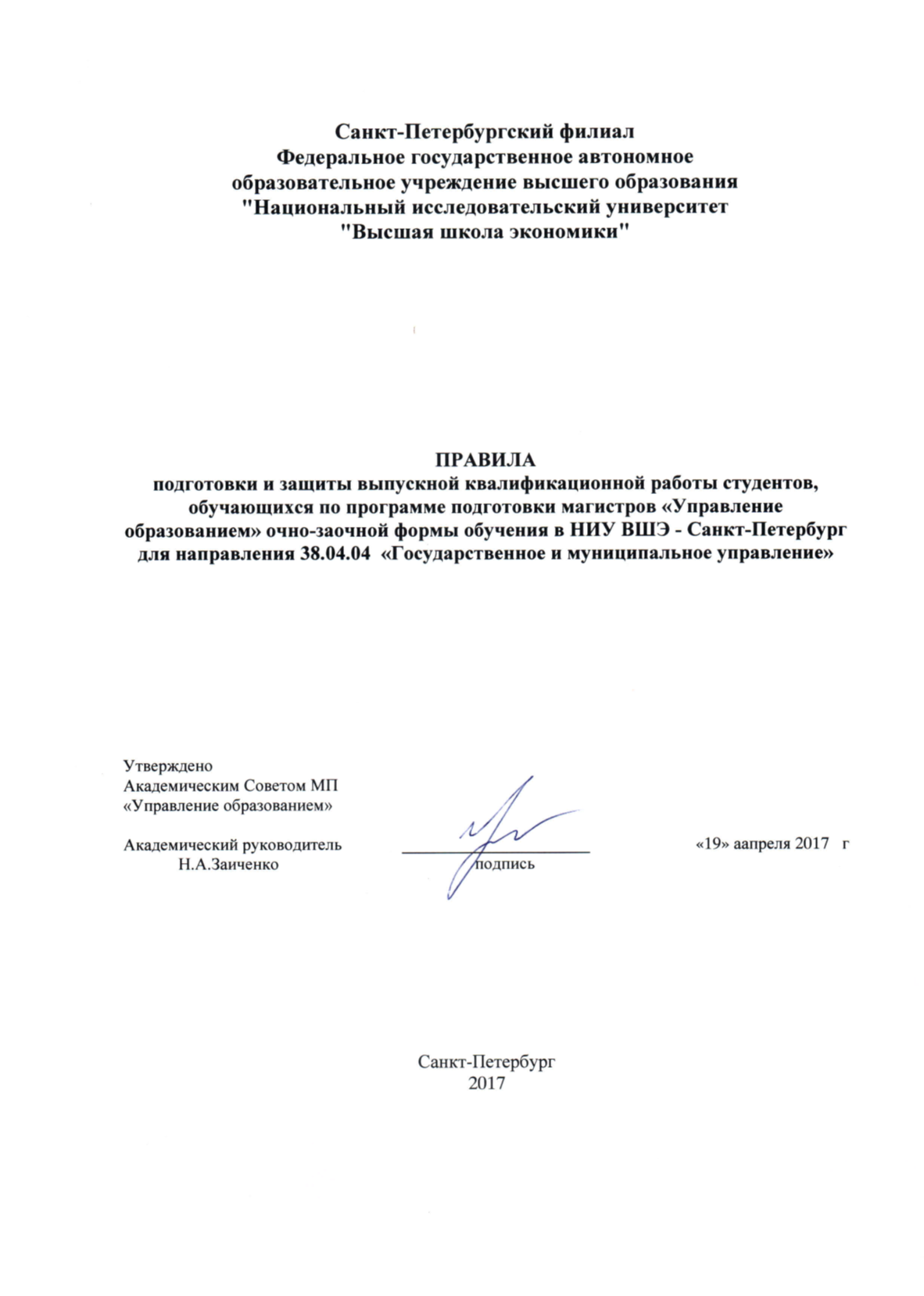 ОБЩИЕ ПОЛОЖЕНИЯПравила подготовки и защиты выпускной квалификационной работы студентов, обучающихся по программе подготовки магистров «Управление образованием» очно-заочной формы обучения в НИУ ВШЭ – Санкт-Петербург для направления 38.04.04 «Государственное и муниципальное управление» (далее Правила) составлены в соответствии с Положением о государственной итоговой аттестации студентов образовательных программ высшего образования – программ бакалавриата, специалитета и магистратуры Национального исследовательского университета «Высшая школа экономики» (далее Положение), утвержденным ученым советом НИУ ВШЭ (Приложение  к приказу НИУ ВШЭ от 20.04.2017 № 6.18.1-01/2004-0810, утверждено ученым советом НИУ ВШЭ протокол от 07.04.2017  № 04).Правила конкретизируют сроки и уточняют детали подготовки, оценивания, защиты, оформления и публикации выпускных квалификационных работ – магистерских диссертаций (далее по тексту Диссертация) для студентов, обучающихся на магистерской программе «Управление образованием» очно-заочной формы обучения в Санкт-Петербургском филиале автономного образовательного учреждения высшего образования «Национальный исследовательский университет «Высшая школа экономики» (далее по тексту СПб НИУ ВШЭ).Правила не повторяют пункты Положения. Нормы, не указанные в Правилах, выполняются по нормам, указанным в Положении.Правила содержат следующую информацию:рекомендации по выполнению Диссертации (включая обязательные этапы выбора темы, руководителя, выполнения работ, возможности смены направления исследований/проектирования при переходе от курсовых работ к выпускным квалификационным работам, возможность выполнения работ индивидуально и/или в группе и т.д.);требования к структуре, содержанию и объему Диссертации;требования к оформлению Диссертации;требования к форматам выполнения Диссертации;сроки выполнения различных этапов работы Диссертации;критерии оценки Диссертации, включая общие требования по оцениванию сформированности компетенций, развиваемых при выполнении Диссертации и предусмотренных ОС НИУ ВШЭ;требования к отзыву руководителя;порядок предложения рецензентов и требования к рецензии;общие требования к проведению защиты Диссертации, обеспечивающие объективную оценку сформированности компетенций, предусмотренных ОС НИУ ВШЭ;образцы шаблонов оформлений, заявлений и служебных записок и т.д.Защита Диссертации на очно-заочной программе «Управление образованием» является обязательной составляющей Государственной итоговой аттестации выпускников СПб НИУ ВШЭ.При подготовке и защите Диссертации, студенты должны показать свою способность и умение, опираясь на полученные углубленные знания, навыки и сформированные системные и профессиональные компетенции, самостоятельно решать задачи своей профессиональной деятельности; профессионально излагать специальную информацию; научно аргументировать и защищать свою точку зрения, а также способность проводить прикладные исследования в своей области или участвовать в фундаментальных исследованиях. Студент также демонстрирует понимание основных тенденций развития своей предметной и исследовательской области, способность к теоретическому обобщению, анализу и синтезу результатов исследований, способности к изложению результатов проведенного исследования в соответствии со стандартами академического письма и требованиями нормативных документов НИУ ВШЭ.Студент магистратуры может выбирать один из двух форматов Диссертации:Академический (исследовательский) формат – исследование, осуществляемое в целях получения новых знаний о структуре, свойствах и закономерностях изучаемого объекта (явления). Данный формат включает проведение самостоятельного исследования и изложение его результатов в виде Диссертации в соответствии со стандартами академического письма и требованиями нормативных документов НИУ ВШЭ и СПб НИУ ВШЭ. Проектно-исследовательский формат – разработка (индивидуально или в составе группы) прикладной проблемы, в результате чего создается некоторый продукт (проектное решение). Данный формат предполагает проведение прикладного (индивидуального или в составе группы) исследования, по результатам которого разрабатывается и осуществляется проект.Диссертация представляет собой обоснование актуальности решаемой в рамках проекта проблемы и, по возможности, детальный план проекта с обоснованием ресурсов и оценки эффективности или отчет о реализации проекта и его результатах.ПОРЯДОК ПОДГОТОВКИ ДИССЕРТАЦИИ Диссертационное исследование является логическим продолжением курсового исследования. Выбор темы является предметом обсуждения между студентом и Руководителем. В случае необходимости (смены Руководителя и/или изменения направления исследования) выбор темы и Руководителя проводится академическим руководителем программы. Данные изменения должны быть проведены в сроки, указанные в
Приложении 1.Непосредственное руководство Диссертацией осуществляет Руководитель, утвержденный соответствующим приказом (далее по тексту – Руководитель).Примерная тема диссертационного исследования объявляется студентом на защите курсовой работы на втором курсе.Учебный офис формирует предварительный список тем диссертационных исследований (координируя работу с магистрантами) и передает список академическому руководителю в сроки, указанные в Приложении 1 к данным Правилам.Академический руководитель совместно с академическим советом согласует собранную информацию и передает согласованный список тем в учебный офис. Академический совет программы имеет право исключить из предложенного списка темы, не соответствующие уровню и направлению подготовки студента.Учебный офис публикует информацию для студентов в сроки, указанные в Приложении 1 в открытом доступе на сайте образовательной программы. Информация содержит:примерные темы работ;формат работы;предлагаемых руководителей (со ссылками на персональные страницы в случае работы руководителя в НИУ ВШЭ);язык, на котором будет выполняться работа;наличие пререквизитов;возможность выполнять работу в группе;сроки завершения выбора темы и научного руководителя студентом;описание процедуры выбора темы студентом, включая ссылку на шаблоны заявления, если не используется специальный модуль в электронной системе поддержки учебного процесса (Learning Management System, далее LMS);ссылку на Правила по выполнению работы.По процедуре, указанной в Положении, студент оформляет заявление о теме диссертационного исследования, согласованное с научным руководителем, и передает его в учебный офис. Студент, не выбравший тему исследования в указанный срок, считается имеющим академическую задолженность.Учебный офис издает приказ об утверждении тем по соответствующей процедуре и в сроки, указанные в Приложении 1. Учебный офис уведомляет всех руководителей диссертационных исследований и магистрантов о приказе и графике работ по исследованию по электронной почте и/или в специальном модуле в LMS.Процесс подготовки Диссертации состоит из 4 основных этапов.Подготовка курсовой работы (1 курс и 1 модуль 2-го года обучения).Обоснование исследовательского направления/проблематики прикладного исследования (2 модуль 2-го года обучения) (далее Синопсис).Подготовка Проекта Диссертации (третий модуль 2-го года обучения).Подготовка и защита Диссертации (3-й год обучения).Руководителями Диссертации могут назначаться научно-педагогические работники (профессорско-преподавательский состав, научные работники) НИУ ВШЭ, представители сторонних организаций, привлеченные на договорных условиях.Первый этап – подготовка Курсовой работы/курсового проекта (далее по тексту – КР) является неотъемлемой частью образовательного процесса специальной подготовки магистра в первый и второй годы обучения. Сроки, порядок подготовки и защиты курсовой работы/проекта определяются согласно Правилам подготовки и защиты курсовой работы студентов, обучающихся по магистерской программе «Управление образованием» по направлению 38.04.04 «Государственное и муниципальное управление» в Национальном исследовательском университете «Высшая школа экономики», СПб.КР является изложением результатов самостоятельного целостного и завершенного исследования, проведенного магистрантом. Как правило, в КР магистранта решается одна из задач, связанная с теоретической или эмпирической частью Диссертации.Предполагается, что тема КР соответствует направлению исследования, далее заявляемому в Синопсисе диссертационного исследования. В случае, если тема КР не связана с направлением исследования, заявляемого в Синопсисе и магистерской диссертации, студент обосновывает данную ситуацию в заявлении. Заявление с аргументированным объяснением причин выбора другого направления исследования согласовывается с научным руководителем и подается академическому руководителю магистерской программы. Решение о возможном изменении направления исследования принимается академическим руководителем.Обоснование исследовательского направления/проблематики прикладного исследования (далее – Синопсис) выполняется как письменная работа (обычно объемом не более 10 000 знаков, включая пробелы и текст подстрочных примечаний) и в целом соответствует структуре Введения Диссертации.Цель Синопсиса – сформулировать рабочую гипотезу (несколько частных гипотез) проводимого академического или прикладного (проектно-исследовательского) исследования, т.е. обосновать тему исследования (Приложение 2). В процессе подготовки Диссертации (подготовки курсовой работы, участия в научно-исследовательском семинаре, проведения самостоятельных исследований) рабочая гипотеза может уточняться, корректироваться. Исходя из аргументированного Синопсиса, формулируется и уточняется (по ходу проводимого исследования) тема Диссертации.Обоснование готовится магистрантом в ходе научно-исследовательского семинара и индивидуальных консультаций научного руководителя магистранта и академического руководителя магистерской программы и предоставляется для обсуждения на научно-исследовательском семинаре.Сроки и порядок подготовки, обсуждения и представления Синопсиса для оценивания определяются согласно Приложению 1.Синопсис оценивается в рамках научно- исследовательского семинара по 10 балльной шкале в системе «зачет – незачет» (оценка менее 4 баллов является незачетом). Консультирует подготовку Синопсиса научный руководитель магистерской диссертации студента. Подготовленный текст синопсиса размещается в LMS (структура синопсиса представлена в Приложении 2).Получение дифференцированного «зачета» в результате оценивания Синопсиса является индикатором готовности магистранта к проведению исследования, результаты которого излагаются далее в Диссертации.Подготовка Проекта Диссертации (далее по тексту – ПД).На данном этапе магистрант предоставляет предварительный текст Диссертации, подготовленный к защите перед комиссией.Цель подготовки ПД – определить степень готовности магистерской диссертации и выявить проблемы, с которыми встретился магистрант при подготовке Диссертации. На данном этапе комиссия может рекомендовать доработать разделы ПД, уточнить формулировки, скорректировать приемы исследования и пр.Сроки и порядок подготовки, обсуждения и представления ПД для оценивания определяются согласно Приложению 1. Сроки обсуждения ПД устанавливаются с учетом того, что магистрант должен иметь достаточное время для доработки текста Диссертации, устранения выявленных недочетов, учета высказанных пожеланий. Типовая структура ПД предложена в Приложении 3.ПД проходит защиту перед комиссией. Допуск к защите ПД дает научный руководитель студента.Защита ПД оценивается комиссией, сформированной академическим руководителем программы, и проводится по системе «утверждено»/«не утверждено»; оценка фиксируется в рабочей ведомости и/или в специальном модуле LMS. В том случае, если комиссия не утверждает проект ВКР, студент имеет возможность доработать проект и представить его повторно (конкретные даты повторного представления и оценивания согласуются с руководителем диссертации и академическим руководителем программы, но не позднее 25 июня текущего учебного года). ПД, прошедший согласование с научным руководителем, размещается магистрантом в LMS.Контроль за своевременным размещением ПД в LMS осуществляет Учебный офис и в срок до окончания третьего модуля информирует Академического руководителя о состоянии дел.В случае отсутствия в системе LMS поданного в срок ПД, студент считается имеющим академическую задолженность со всеми вытекающими последствиями.Магистерская диссертация является последним, итоговым этапом при завершении исследовательской работы студентов в рамках специализированной подготовки магистра.Не менее, чем за месяц до защиты, проводится предзащита Диссертации.К предзащите должен быть подготовлен первый вариант полного диссертационного текста. В случае отсутствия текста первого варианта Диссертации, поданного в срок, руководитель диссертационного исследования обязан уведомить об этом академического руководителя и Учебный офис по корпоративной электронной почте (или через специальный модуль в LMS).Предзащита проходит в малых группах в сроки, согласно Приложению1.Предзащита носит консультационный и контролирующий характер и является обязательной процедурой допуска к защите диссертации.Неудовлетворительное оценивание комиссией предзащиты Диссертации означает не допуск к защите.К процедуре защиты студент готовит полный текст Диссертации, а также выступление, в котором излагаются основные результаты проведенного исследования. Конкретная форма и объем Диссертации и выступления определяются далее настоящими Правилами. Титульный лист Диссертации оформляется в соответствии с Приложением 6.Студент обязан выполнить Диссертацию в соответствии с предъявляемыми к ней требованиями на основании данных Правил, а также в соответствии с индивидуальным графиком выполнения Диссертации, составленным совместно с Руководителем. В том случае, если у студента появляется проблема по установлению связи с научным руководителем, он сообщает о создавшейся ситуации в Учебный офис. Студент обязан предоставить окончательный вариант Диссертации Руководителю в сроки, обозначенные в графике, согласно Приложению 1.  Руководитель знакомится с текстом Диссертации составляет о ней письменный отзыв (Приложение 7) не позже, чем в течение пяти календарных дней после получения законченной версии Диссертации от студента. Критерии оценивания диссертации и работы магистранта представлены в Приложении 9.Диссертация, оформленная в соответствии с Правилами, подписывается студентом, Руководителем, консультантами (при наличии) и предоставляется студентом на электронном и бумажном носителях, вместе с отзывом руководителя, в Учебный офис программы, не позднее срока, установленного в Приложении 1.Данный срок устанавливается не позднее, чем за десять календарных дней до защиты. Одновременно с представлением материалов в Учебный офис студент вносит все данные о Диссертации в систему LMS согласно механизмам, предусмотренным системой.Учебный офис оформляет получение материалов по Диссертации и фиксирует срок ее сдачи в Журнале учета Диссертаций. Данный вариант Диссертации является окончательным и не подлежит доработке или замене.В обязательном порядке Учебный офис проверяет Диссертацию в системе «Антиплагиат», в соответствии с Регламентом использования системы «Антиплагиат» для сбора и проверки письменных учебных работ в Университете. Информацию о проверке учебный офис передает Руководителю и академическому руководителю программы в срок не менее, чем за неделю до защиты.Ссылка на курсовую работу, в случае заимствования текстов своей курсовой работы, оформляется так же, как любой другой библиографический источник. Использование текстов своего курсового исследования в объеме до 40% диссертационного исследования не является нарушением академических норм.В случае выявления факта плагиата при подготовке Диссертации применяется Порядок применения дисциплинарных взысканий при нарушениях академических норм в написании письменных учебных работ.Если студент не предоставил Диссертацию с отзывом Руководителя к указанному сроку, в течение трех календарных дней Учебный офис магистерской программы представляет ответственному секретарю государственной аттестационной комиссии (далее по тексту ГАК) акт за подписью академического руководителя программы о непредоставлении студентом Диссертации. Студент, не представивший в установленный срок Диссертацию с отзывом Руководителя, не допускается к защите ВКР. Студент, не допущенный к защите Диссертации, отчисляется из СПб НИУ ВШЭ за непрохождение итоговой государственной аттестации.В том случае, если у студента появляется проблема по установлению связи с научным руководителем, он сообщает о создавшейся ситуации в Учебный офис.Диссертация подлежит обязательному рецензированию (Приложение 8). Приказ о назначении рецензента подписывается не позднее, чем за месяц до защиты ВКР. В приказе указываются ФИО студента, тема Диссертации (ВКР), статус ВКР, сведения о рецензенте (ФИО, ученая степень, ученое звание, место работы, занимаемая должность). Рецензентами могут быть преподаватели других подразделений/кафедр/факультетов соответствующего профиля или иного вуза, практические работники различных учреждений соответствующей сферы деятельности.Рецензенты могут быть предложены академическим руководителем программы, Руководителями, департаментом. Окончательный список рецензентов для приказа формируется Учебным офисом по согласованию с академическим руководителем. Учебный офис направляет Диссертацию на рецензию не позднее, чем через три календарных дня после ее получения. Рецензент составляет и передает в учебный офис письменный отзыв о Диссертации в недельный срок после получения текста Диссертации, но не позднее, чем за 5 дней до даты защиты.Требования к магистерской диссертации3.1. Требования к содержанию Магистерская диссертация должна соответствовать следующим общим требованиям:быть актуальной и решать поставленную задачу;содержать элементы научного исследования;отвечать четкому построению и логической последовательности изложения материала;выполняться с использованием современных методов и моделей, а при необходимости с привлечением специализированных пакетов компьютерных программ;содержать убедительную аргументацию, для чего в тексте диссертации может быть использован иллюстративный материал.Содержание магистерской диссертации предусматривает:получение новых результатов, имеющих научную новизну и теоретическое, прикладное или научно-методическое значение;апробацию полученных результатов и выводов в виде докладов на научных конференциях или подготовленных публикаций в научных журналах и сборниках.Магистерская диссертация не должна иметь исключительно учебный или компилятивный характер.3.2. Требования к объемуПримерный объем магистерской диссертации без приложений и реферата составляет не менее 50 и не более 80 страниц.Объем иллюстративного материала согласовывается магистрантом с руководителем работы.3.3. Требования к структуреМатериалы Диссертации, подготовленные к защите, включают собственно диссертацию и реферат диссертации.Материалы Диссертации должны располагаться в следующем порядкетитульный лист (приложение 6 к настоящим Рекомендациям);краткая аннотация на русском и английском языках;содержание с указанием номеров страниц;введение;основная часть (разделы, подразделы, пункты, подпункты);заключение;список использованных источников;приложения;вспомогательные указатели.Аннотация на английском языке должна содержать описание цели и результата работы. Перечень ключевых слов. Объем аннотации не должен превышать 1 страницы текста (или не более 1800 знаков).Аннотация на русском языке может быть более обширной (объем до 5000 печатных знаков) и должна содержать:краткую характеристику работы о предмете, характере и цели исследования, методы исследования, полученные результаты и их новизну, область применения;сведения об объеме (количество страниц);количество иллюстраций (рисунков), таблиц, приложений, использованных источников;перечень ключевых слов.Перечень ключевых слов характеризует основное содержание Диссертации и включает до 10–12 слов в именительном падеже, написанных через запятую в строку ПРОПИСНЫМИ буквами.Введение содержит четкое и краткое обоснование выбора темы, определение ее актуальности, научной проблемы, предмета и объекта исследования, формулировку целей и задач работы, описание используемых при выполнении работы методов эмпирического исследования и обработки данных.Основная часть содержит критический анализ изученности научной проблемы, обоснование и описание теоретического подхода, используемого автором, предлагаемые, исходя из задач исследования и теоретического подхода, способы решения проблемы, проверка и подтверждение результатов исследования с указанием практического приложения результатов и перспектив, которые открывают итоги диссертационного исследования.Каждый раздел (глава) Диссертации должен иметь выводы по разделу. Отсутствие выводов по каждому разделу считается нарушением в оформлении текста Диссертации.Заключение – последовательное логически стройное изложение итогов и их соотношение с общей целью и конкретными задачами, поставленными и сформулированными во введении. Заключение может включать в себя и практические предложения, что повышает ценность теоретического материала.Список использованных источников. Каждый включенный в список использованной литературы источник должен иметь отражение в тексте диссертации.Приложения. По содержанию приложения могут носить разнообразный характер: копии подлинных документов, выдержки из отчётных материалов, отдельные положения из инструкций и правил и т.д. По форме они могут представлять собой текст, таблицы, графики, карты.В приложение не включается список использованной литературы, справочные комментарии и примечания, которые являются не приложениями к основному тексту, а элементами справочно-сопроводительного аппарата работы, помогающими пользоваться ее основным текстом. Приложения оформляются как продолжение выпускной квалификационной работы на ее последних страницах.Вспомогательные указатели. Диссертация, как правило, снабжается вспомогательными указателями (наиболее распространенные – алфавитно-предметные указатели, представляющие собой перечень основных понятий, встречающихся в тексте, с указанием страниц).Реферат Диссертации должен содержать:сведения об объеме диссертации (количество страниц);количество иллюстраций (рисунков), таблиц, приложений, использованных источников;перечень ключевых слов;краткую характеристику работы объемом не более 10 000 печатных знаков.Перечень ключевых слов характеризует основное содержание магистерской диссертации и включает до 15 слов в именительном падеже, написанных через запятую в строку.Краткая характеристика работы должна отражать тему, предмет – объект исследования/проектирования, характер и цель диссертации, методы исследования, положения, выносимые на защиту; область применения результатов и/или возможность практической реализации.Реферат оформляется отдельно от текста диссертации и является самостоятельным текстом с титульным листом (Приложение 10). Типовой вид реферата организуется в формате А5.3.4. Требования к оформлениюОбщие требования к оформлению магистерской диссертации отражены в ГОСТ 7.32-2001.Текст диссертации набирается на компьютере, шрифт – Times New Roman 14-го размера, межстрочный интервал – 1,5.Номера страниц проставляют в центре нижней части листа, тем же шрифтом, что и текст диссертации.Поля:левое – 3,5 см;правое – 1 см;нижнее и верхнее – 2 см.Размер абзацного отступа должен быть одинаковым по всему тексту диссертации и равным 1,25 см.Разделы должны иметь порядковые номера в пределах всей диссертации, обозначенные арабскими цифрами.Подразделы должны иметь нумерацию в пределах каждого раздела. Номера подразделов состоят из номера раздела и подраздела, разделенных точкой. В конце номера подраздела точка не ставится.Нумерация пунктов должна состоять из номера раздела, подраздела и пункта, разделенных точкой.Заголовок разделов, подразделов и пунктов следует печатать с абзацного отступа с прописной буквы без точки в конце, не подчеркивая.Расстояние между заголовком и текстом должно быть равно 1 пустой строке. Расстояние между заголовками раздела и подраздела – 2 пустые строки.Список использованных источников должен быть оформлен в соответствии с ГОСТ 7.1-2003 «Библиографическая запись. Библиографическое описание» (Приложение 4,5).Диссертация должна быть переплетена.В тексте Диссертации, кроме общепринятых буквенных аббревиатур, могут быть использованы вводимые лично авторами буквенные аббревиатуры, сокращенно обозначающие какие-либо понятия из соответствующих областей знания. При этом первое упоминание таких аббревиатур указывается в круглых скобках после полного наименования, в дальнейшем они употребляются в тексте без расшифровки.Формулы располагают отдельными строками в центре листа или внутри текстовых строк. В тексте рекомендуется помещать формулы короткие, простые, не имеющие самостоятельного значения и не пронумерованные. Наиболее важные формулы, а также длинные и громоздкие формулы, содержащие знаки суммирования, произведения, дифференцирования, интегрирования, располагают на отдельных строках. Для экономии места несколько коротких однотипных формул, выделенных из текста, можно помещать на одной строке, а не одну под другой. Нумеровать следует наиболее важные формулы, на которые имеются ссылки в работе. Порядковые номера формул обозначают арабскими цифрами в круглых скобках у правого края страницы.Таблицы и рисунки должны иметь названия и порядковую нумерацию (например, табл. 1, рис. 3). Нумерация таблиц и рисунков должна быть сквозной для всего текста выпускной квалификационной работы. Порядковый номер таблицы проставляется в правом верхнем углу над ее названием. В каждой таблице следует указывать единицы измерения показателей и период времени, к которому относятся данные. Если единица измерения в таблице является общей для всех числовых табличных данных, то ее приводят в заголовке таблицы после ее названия.Порядковый номер рисунка и его название проставляются под рисунком. При построении графиков по осям координат вводятся соответствующие показатели, буквенные обозначения которых выносятся на концы координатных осей, фиксируемые стрелками. При необходимости вдоль координатных осей делаются поясняющие надписи.При использовании в работе материалов, заимствованных из литературных источников, цитировании различных авторов, необходимо делать соответствующие ссылки, а в конце работы помещать список использованной литературы. Не только цитаты, но и произвольное изложение заимствованных из литературы принципиальных положений включаются в выпускную квалификационную работу со ссылкой на источник. В том случае, если Диссертация подготовлена в соавторстве (групповое исследование), на титульном листе указываются ФИО всех авторов.Диссертация, написанная в соавторстве, должна быть оформлена так, чтобы можно было выделить вклад каждого из авторов в проведенное исследование (проектирование). Во введении должны быть даны разъяснения по вкладу каждого автора (по параграфам, главам, разделам, приложениям и пр.).ЗАЩИТА ДИССЕРТАЦИИЗавершающим этапом подготовки студентом Диссертации является ее защита.К защите Диссертации допускаются студенты, успешно и в полном объеме завершившие освоение основной образовательной программы по направлениям подготовки (специальностям) высшего профессионального образования и предоставившие Диссертацию с отзывом Руководителя в установленный срок.Учебный офис предоставляет Диссертацию вместе с письменными отзывами Руководителя и рецензента ответственному секретарю ГЭК не позднее, чем за один рабочий день до защиты.Получение отрицательных отзывов и рецензий не является препятствием к представлению Диссертации на защиту.Копия письменного отзыва рецензента должна быть получена студентом от учебного офиса не позднее, чем за три календарных дня до защиты Диссертации.Защита проводится в установленное графиком проведения государственных аттестационных испытаний время на заседании экзаменационной комиссии по соответствующему направлению подготовки с участием не менее 2/3 членов ее состава. На защите Диссертации рекомендуется присутствие Руководителя, консультанта (при наличии) и рецензентов.Порядок проведения и процедура защиты Диссертации определяется локальным актом, регулирующим проведение итоговой государственной аттестации выпускников.Защита начинается с доклада студента по теме выпускной квалификационной работы. Продолжительность доклада по магистерской диссертации – до 20 минут.Студент должен излагать основное содержание своей выпускной квалификационной работы свободно, не читая письменного текста. В процессе доклада обязательно использование компьютерной презентации работы, дополнительно можно подготовить наглядный графический (таблицы, схемы) или иной материал, иллюстрирующий основные положения работы.После завершения доклада члены ГЭК задают студенту вопросы как непосредственно связанные с темой выпускной квалификационной работы, так и близко к ней относящиеся. При ответах на вопросы студент имеет право пользоваться своей работой. После окончания обсуждения студенту предоставляется заключительное слово. В своём заключительном слове студент должен ответить на замечания руководителя и рецензента, если таковые имелись в отзыве и рецензии. После заключительного слова студента процедура защиты ВКР считается оконченной.Процедура защиты Диссертации, написанной в соавторстве, соответствует общим правилам защиты. Время на защиту (выступление авторов) увеличивается до 30 минут. Каждый из авторов должен принять очное участие в собственно защите и ответах на вопросы членов ГЭК.В случае отсутствия одного из авторов на защите Диссертации по уважительной причине, защита откладывается в соответствии с общим правилом по Положению. В случае отсутствия одного из авторов на защите Диссертации по неуважительной причине, для всех членов группы принимается решение в соответствии с общим правилом по Положению и п.4.15. настоящих Правил.Результаты защиты Диссертации определяются путем открытого голосования членов экзаменационной комиссии на основе оценок:руководителя за качество Диссертации, степень ее соответствия требованиям, предъявляемым к Диссертации;рецензента за Диссертацию в целом;членов экзаменационной комиссии за содержание Диссертации, ее защиту, включая доклад, ответы на вопросы членов экзаменационной комиссии и замечания рецензента.В случае возникновения спорной ситуации Председатель экзаменационной комиссииРезультат защиты Диссертации студента оценивается по пятибалльной и десятибалльной системам оценки знаний и проставляется в протокол заседания экзаменационной комиссии, в котором расписываются председатель и члены экзаменационной комиссии.В случае получения неудовлетворительной оценки при защите Диссертации, а также в случае неявки студента на защиту по уважительной причине повторная защита проводится в соответствии с локальным актом НИУ ВШЭ, регулирующим проведение итоговой государственной аттестации выпускников.По положительным результатам итоговой государственной аттестации, оформленным протоколами экзаменационных комиссий, государственная аттестационная комиссия принимает решение о присвоении выпускникам квалификации (степени) по направлению подготовки и выдаче дипломов о высшем профессиональном образовании государственного образца.Оценивание Диссертации, выполненной в соавторстве, проводится научным руководителем по вкладу каждого автора отдельными оценками и оформляется единым отзывом. ОЦЕНИВАНИЕКритерии оценки ВКР соотносятся с оцениванием сформированности компетенций, предусмотренных ОС НИУ ВШЭ (Приложение 9).Итоговая оценка (Оитог) формируется на основе взвешенных оценок по трем составляющим:оценка Руководителя за качество Диссертации с весом (Орук), с весом 0,25;оценка рецензента (Орец) с весом 0,25;оценка за защиту и ответы на вопросы членов экзаменационной комиссии (Оз), как среднеарифметическая с весом 0,5.Оитог = 0,25Орук + 0,25Орец + 0,5ОзАПЕЛЛЯЦИЯ ДИССЕРТАЦИИАпелляция по результатам защиты Диссертации не допускается. Результат данного государственного аттестационного испытания может быть признан председателем ГАК недействительным в случае нарушения процедуры защиты Диссертации.ХРАНЕНИЕ ДИССЕРТАЦИИ Защищенные Диссертации на бумажном носителе передаются в учебный офис, где хранятся в течение пяти лет, а затем сдаются по акту в архив СПб НИУ ВШЭ на хранение и по истечении срока хранения подлежат уничтожению.Тексты Диссертаций в электронном формате могут быть размещены на портале НИУ ВШЭ (на странице магистерской программы).Приложение 1к ПравиламПеречень и контрольные сроки исполнения основных этапов организации, подготовки и защиты магистерской диссертации по очно-заочной форме обучения МП «Управление образованием»Приложение 2к ПравиламТиповая структура обоснования академического исследования / проблематики прикладного исследования (Синопсиса Диссертации)Обоснование (Синопсис) представляет собой структурированную рабочую гипотезу того исследования, которое магистрант предполагает продолжить после курсового исследования, завершить в течение оставшегося года обучения и результатом которого станет Диссертация.Структура Синопсиса в целом соответствует структуре Введения Диссертации и открывается Титульным листом, на котором приведена формулировка темы предполагаемого исследования, и включает следующие разделы:(1) - характеристика исследовательской проблемы (соотносится с формулировкой исследовательской проблематики на титульном листе Синопсиса);(2) – обоснование логики продолжения исследования, начатого в курсовой работе или аргументация причин изменения направления исследования (в том случае, если диссертационное исследование не является продолжением курсового исследования);(3) – формулировка задач исследования с выделением тех задач, которые решены в курсовом исследовании и тех, которые будут решены в магистерском исследовании. Цель данного раздела – сформулировать представление о необходимости проведения предполагаемого исследования/проекта и выполнения Диссертации;(4) анализ выявленной и изученной магистрантом исследовательской литературы по заявленной проблематике. Комплекс исследовательской литературы включает в себя труды на русском и иностранных языках, выявленных на различных носителях. При подготовке Синопсиса МД, как правило, это не менее 30 работ;По мере подготовки Диссертации комплекс литературы пополняется за счет вновь выявленной и изученной литературы. Глубина ретроспекции определяется целями и задачами проводимого исследования. Цель данного раздела – сформулировать положение о степени изученности предлагаемой магистрантом исследовательской проблематики;(5) формулировка цели предполагаемого исследования/проекта. Необходимо формулировать цель в грамматических категориях результата, а не процесса. Например: выявить основные характеристики; сформулировать основные этапы; определить особенности процесса; сформировать и обосновать последовательность подготовки. Не рекомендуется: изучить основные характеристики; исследовать особенности процесса; проанализировать практики; описать проблемы;(6) характеристика объекта и предмета предполагаемого исследования/объекта проектного воздействия;(7) предварительная гипотеза исследования, именно гипотеза даст возможность понять основной замысел работы и выполняемые задачи;(8) при необходимости – характеристика корпуса источников проводимого исследования с точки зрения информативности источников, степени полноты и достоверности содержащейся в них информации;(9) при необходимости – характеристика хронологических и географических рамок предполагаемого исследования;(10) перечень исследовательских методов;(11) обоснование примерной структуры предполагаемого исследования/проекта.Типовая структура Синопсиса корректируется в соответствии с целями и задачами Диссертации, а также с учетом особенностей и исследовательских практик той или иной отрасли наук.Приложение 3к ПравиламТиповая структура Магистерской Диссертации/Проекта магистерской диссертацииМагистерская диссертация (далее по тексту – МД) является письменной учебной научной квалификационной работой, излагающей результаты проведенного академического исследования или выполненного прикладного проекта (части проекта).Проект диссертации (далее по тексту – ПД) представляет собой предварительный вариант магистерской диссертации и отвечает в целом структуре самой МД.Типовая структура МД:Титульный лист, на котором приведена формулировка темы МД (с указанием на то, что представляется проект МД);(1) Оглавление (Содержание) МД;(2) Введение (обоснование актуальности; цель; задачи; предмет и объект исследования);(3) Гипотеза;(4) Методы исследования;(5) Главы работы с разбивкой на параграфы (глав может быть 2-3; большее количество глав, как правило, не рекомендуется);(6) Проектные положения, выносимые на защиту;(7) Перспективы использования полученного нового научного знания/практических результатов;(8) Список использованных источников и литературы;(9) Приложения (названия приложений).Объем ПД составляет около 30% окончательного текста диссертации.Содержание глав, логика изложения результатов проведенного исследования определяется целью и задачами Диссертации.Приложение 4к ПравиламПримеры библиографического оформления Списка использованных источников, литературы и примечанийОформление Списка использованных источников и литературы регулируется положениями ГОСТ 7.1-2003 «Библиографическая запись. Библиографическое описание. Общие требования и правила составления» (ввден в действие с 1 июля .). ГОСТ 7.1-2003 отменил действие ряда стандартов: 7.1-84, 7.16-79, 7.18-79, 7.34-81, 7.40-82.Схема библиографического описания однотомного издания в Списке использованных источников и литературы может выглядеть следующим образом:Заголовок описания. Основное заглавие [Общее обозначение материала] : сведения, относящиеся к заглавию / первые сведения об ответственности ; последующие сведения об ответственности. – Сведения об издании, дополнительные сведения об издании. – Специфические сведения. – Первое место издания; Последующее место издания: Издательство, Дата издания. – Объем: иллюстрации. – (Основное заглавие серии)Пример:Радаев В.В. Экономическая социология: учеб. пособие для студ. / В.В. Радаев. – 2-е изд. – М.: Изд. дом ГУ ВШЭ, 2008. – 602 с. : ил. – (Учебники Высшей школы экономики :ВШЭ HSE).Примеры библиографического описания изданий в библиографических списках1 авторКоржихина Т.П. Советское государство и его учреждения, ноябрь . - декабрь . : учеб.для вузов / Т.П. Коржихина ; рукоп. подгот. к печати А.С. Сениным. - 2-е изд., перераб. и доп. - М.: РГГУ, 1995. - 418 с.Amt E. The accession of Henry VII in England : Royal gov. restored, 1149-1159 / E. Amt. –Woodbridge : The Boydell press, 1993. - 232, 6 p.2 автораСтрельцова Л.Е. Мастерская слова : учебник / Л.Е. Стрельцова,Н.Д. Тамарченко ; худож. Г., А. и Д. Юдины. – Тверь: Мартин - Полина, 1995. - 248 с.: ил.Mutechnick R.J. Research Methods for the Social Sciences : Practice and Applications / Robert J. Mutchnick, Bruce L. Berg. -  Boston etc : Allyn & Bacon, Inc., 1996. - XII, 283 p.3 автораПантин И.К. Революционная традициявРоссии, 1783-1883 гг. / И.К. Пантин, Е.Г. Плимак, В.Г. Хорос. - М.:Мысль, 1986. - 343 с.Biggart J. Bogdanov and His Work : A Guide to the Published and Unpublished Works of Alexander A. Bogdanov (Malinovsky) 1873-1928 / John Biggart, Georgii Gloveli and Avraham Yassour.–Aldershot, UK ; Brookfield, USA : Ashgate, 1998. - VIII, 495 p.4 автораИсточниковедение. Теория. История. Метод. Источники российской истории : учеб.пособие / И.Н. Данилевский, В.В. Кабанов, О.М. Медушевская, М.Ф. Румянцева. - М. : РГГУ, 2004. -  701 с.Geschichte der deutschen Gewerkschaften von den Anfängen bis 1945 / by Klaus Tenfelde, Klaus Schönhoven, Michael Schneider, Detlef J. K. Peukert ;Hrsg. von Ulrich Borsdorf, Gabriele Wieden. – Kln: Bund-Verl., 1987. – 600 s.5 авторовИсторическая информатика / Е.Б. Белова, Л.И. Бородкин, И.М. Гарскова и др. ; под ред. Л.И. Бородкина, И.М. Гарсковой. - М.: Мосгорархив, 1996. - 400 с.: ил.The deserted villages of Northamptonshire / K.S. Allison, M.W. Beresford, J.G. Hurst a.o. –Leicester: Univ. press, 1966. - 48 p.: ill.Автореферат диссертации, диссертацияКаменский А.Б. Реформы в России XVIII века: опыт целостного анализа : автореф. дис. ... д-ра ист. наук : 07.00.02 / Каменский Александр Борисович ; Рос.гос. гуманитар. ун-т. – М. : РГГУ, 1998. - 48 с.AffericaJ.M. ThePoliticalandSocialThoughtofPrinceM.M. Shcherbatov:Ph. D. / Joan M. Afferica. –Harvard : Univ. Pr., 1967. – 347 p.Публикации источниковАристотель. История животных / Аристотель ; пер. с древнегреч. В.П. Карпова; ред., вступ. ст., примеч. Б.А. Старостина; РГГУ, РАН. Ин-тист. естествознанияитехники. - М. :РГГУ, 1996. - 528 с.Chronicles of London / Ed. with introd.and notes by C. Kingsford. –Gloustershire: Sutton, 1977. - XXVIII, 368 p.: ill.Сборник статейКонкурентоспособность и модернизация экономики : сб. студ. раб. / Гос. ун-т - Высш. шк. экономики при участии Всемир. банка, Междунар. валют.фонда и фонда «Бюро экон. анализа» ; отв. ред. Е.Г. Ясин.- М. :Издат. домГУВШЭ, 2004. - 233 с. Essays in American historiography: Papers presented in honor of Allan Nevins / Ed. by D. Sheehan, H.C. Syrett. - N.Y.; L.: Columbia univ. press, 1961. - X, 320 p.: ill.Сборник материалов конференцииГосударственные институты России : прошлое и настоящее: материалы межвуз. науч. конф. памяти д-ра ист. наук, проф. Н.П. Ерошкина, 19-20 дек. . / Рос.гос. гуманитар. ун-т ; сост.: Архипова Т.Г., Бахтурина А.Ю. - М. : РГГУ, 1995. - 81 с.Proceedings of the Battle conference on Anglo-Norman studies. III. 1980 / Ed. by R.A. Brown. –Woodbridge: Boyden press, 1981. - 251 p.: ill.Сводное описание многотомного изданияМодернизация экономики России. Социальный контекст : в 4 кн. / Гос. ун-т Высш. шк. экономики при участии Всемир. банка и фонда «Бюро экон. анализа» ; отв. ред. Е.Г. Ясин.– М. : Изд. дом ГУ ВШЭ, 2004. – 4 кн.Карамзин Н.М. Сочинения:в 2 т. / Н.М. Карамзин ; сост., вступ. ст. и коммент. Г.П. Макогоненко. - Л. : Худож. лит., 1984. – 2 т.Lang A. A history of Scotland from the roman occupanion: in 4 vol. / by Andrew Lang. –Edinburg; L.: Blackwood, 1902-1907. –4 vol.Описание статьи из журналаКузьмич О.С. Лучше ли быть здоровым? Экономическая отдача от здоровья в России / Кузьмич О.С., Рощин С.Ю. // Экономический журнал Высшее школы экономики. – 2008. – № 1. – С. 29-55.Savelyeva I.M. History Among Other Social Sciences / Savelyeva Irina M., Poletayev Andrey V. // Social Sciences. –Minneapolis, 2008. – Vol. 39, № 3. – P. 28-42.Описание статьи из сборника статейСавельева И.М. Современное общество и историческая наука: вызовы и ответы / И.М. Савельева, А.В. Полетаев // Мир Клио : сб. ст. в честь Лорины Петровны Репиной / РАН, Ин-т всеобщей истории, Рос.о-во интеллектуальной истории ; под ред. О.В. Воробьевой. – М. :ИВИРАН, 2007. – Т. 1. – С. 157–186.MurphyS. CharlesLucasand the Dublin election of 1748-1749 / Sean Murphy // Parlamentary history. –Gloucester; N.Y., 1984. – Vol. 2. – P. 93-111.Описание статьи из тома продолжающегося изданияПисьмо М.Н. Тихомирова В.И. Язвицкому (.) / публ. подгот. Р.Б. Казаков // Археографический ежегодник за 1993 год / отв. ред. С.О. Шмидт. –М.:Наука, 1995. –С. 53-56.Kaznina O.D.S. Mirsky to Maksim Gor’ky: Sixteen letters (1928-1934) / O. Kaznina, G.S. Smith // Oxford Slavonic papers. New ser. - Oxford, 1993. - Vol. 26. - P. 87-103.Описание рецензииСтепанский А.Д. Рецензия // Вопросы истории. - 1994. - № 6. - С. 177-178. – Рец. на кн.: Политическая история России в партиях и лицах. – М.: Терра, 1993. – 366 с.Bruess G. [Recensio] // The Russian Review. - Columbus, OH, 1999. - Vol. 58, № 2. - P. 321-322. - Rec. ad op.: Cracraft J. The Petrine Revolution in Rassian Imagery / James Cracraft.–Chicago ;London : Univ. of Chicago Press, 1998. – XXIV, 375 p.Описание интервью«Не надо требовать от президента пива по восемь рублей» : режиссер Карен Шахназаров рассказал «НГ» о своей политической позиции / интервью записала Ю. Гришина // Независимая газ. – 2012. – 28 февр. – С. 5.Описание издания на электронном оптическом диске и части изданияна электронном оптическом дискеБабурина Н.И. 1917. Плакат в революции – революция в плакате [Электронный ресурс] : из истории рус.и сов. плаката нач. XX в. : мультимед. компьютер.курс / Н. Бабурина, К. Вашик, К. Харин; Рос. гос. гуманитар. ун-т и др. – Электрон. дан. – М. : РГГУ, cop 1999. – 1 электрон.опт. диск (CD-ROM).Казаков Р.Б. Карамзин Николай Михайлович / Р.Б. Казаков // Большая энциклопедия Кирилла и Мефодия [Электронный ресурс]. – 5-е изд., версия . – Электрон.дан. – М. : Кирилл и Мефодий, 2001. – 2 электрон.опт. диска (CD-ROM).Описание интернет-ресурса и части интернет-ресурсаВысшая школа экономики [Электронный ресурс]: нац. исслед. ун-т / Нац. исслед. ун-т «Высшая школа экономики». – Электрон.дан. – [М.] : НИУ ВШЭ, cop 1993-2012. – Режим доступа :http://www.hse.ru/, свободный (дата обращения 1.03.2012).Савельева И.М. Думать по-настоящему / Ирина Савельева, Андрей Полетаев ; интервью записала Л. Мезенцева // Высшая школа экономики [Электронный ресурс] : нац. исслед. ун-т / Нац. исслед. ун-т «Высшая школа экономики». – Электрон.дан. – [М.] : НИУ ВШЭ, cop 1993-2012. – Режим доступа :http://www.hse.ru/news/4859142.html, свободный (дата обращения 1.03.2012).Оформление библиографических ссылок (подстрочных, внутритекстовых и затекстовых) регулируется положениями ГОСТ Р 7.0.5-2008 «Библиографическая ссылка. Общие требования и правила составления» (введен в действие с 1 января .).Библиографические ссылки входят в состав примечаний, которые являются обязательной частью научно-справочного аппарата учебной научной квалификационной работы. Примечания, помимо библиографических ссылок, могут содержать авторский текст.Далее принимается по умолчанию, что примечания содержат только библиографические ссылки.По месту расположения в работе библиографические ссылки могут быть:внутритекстовыми, помещенными в основном тексте работы;подстрочными, вынесенными из основного текста работы вниз полосы работы (в сноску);затекстовыми, вынесенными за текст всей работы или ее части (в выноску).Схема библиографического описания однотомного издания в примечаниях может выглядеть следующим образом:Заголовок описания. Основное заглавие. Сведения об издании, дополнительные сведения об издании. Первое место издания; Последующее место издания, Дата издания. Объем.Например:Радаев В.В. Экономическая социология. 2-е изд. М., 2008. 602 с.Следует учитывать, что в отличие от библиографических списков, в библиографических ссылках (внутритекстовых, затекстовых и подстрочных) в заголовке записи приводят имена одного, двух и трех авторов. Имена авторов не повторяют в сведениях об ответственности. Как правило, в библиографических ссылках знак предписанной пунктуации «. – » (точка и тире) заменяют знаком точка.Внутритекстовую ссылку заключают в круглые скобки.Например:Предпринятые попытки административного вмешательства в гражданско-правовые отношения с большой вероятностью ведут к образованию так называемых институциональных ловушек (Полтерович В.М. Институциональные ловушки и экономические реформы // Экономика и математические методы. 1999. № 35 (2).С. 3–20). Их возникновение связано не с тем, что нарушаются экономические интересы отдельных групп участников рынка, а с тем, что административные запреты приводят к результатам, которые прямо противоречат заявленным целям, действуя, таким образом, против изначального замысла (Дзагурова Н.Б., Авдашева С.Б. Современные теоретические подходы к анализу эксклюзивных соглашений и законодательные нормы их регулирования // Вопросы государственного и муниципального управления. 2010. № 1.С. 69–88). Рассмотрим некоторые примеры подобных ловушек.Внутритекстовые ссылки удобно применять в том случае, если их всего несколько в работе. Обычно в учебных научных квалификационных работах внутритекстовые ссылки не применяются.Подстрочная библиографическая ссылка (сноска) нумеруется арабскими цифрами. Нумерация может быть постраничной или вестись в пределах раздела работы (Введения, глав).Повторные библиографические ссылки содержат сведения, необходимые для идентификации издания.Если повторная ссылка следует подряд за первичной, она оформляется следующим образом:Если повторная ссылка следует не подряд за первичной, то применяют следующие способы их оформления.В том случае, если в повторной ссылке приводятся сведения об одном единственном издании данного автора (соавторов), употребляется эквивалент «Указ.соч.»:Если в повторной ссылке приводятся сведения об одной из нескольких работ данного автора (соавторов), уже упомянутых в предыдущих ссылках, то применяют приемы сокращения библиографического описания:Затекстовые ссылки вынесены за текст всей работы или ее части (в выноску) и следуют после основного текста работы в виде совокупности библиографических записей. ГОСТ 7.0.5-2008 специально устанавливает, что совокупность затекстовых ссылок не является библиографическим списком или указателем. Применительно к выпускным квалификационным работам это означает, что при наличии затекстовых ссылок Список использованных источников и литературы остается обязательной частью выпускной квалификационной работы.Затекстовые ссылки удобно применять в том случае, если их количество невелико на протяжении всей работы (20-30). Как правило, в работах по социальным и гуманитарным наукам количество ссылок гораздо больше. В этом случае рекомендуется применять подстрочные ссылки (сноски).Структура затекстовой ссылки:знак выноски в тексте работы – порядковый номер библиографической записи в затекстовой ссылке. Он оформляется как верхний индекс и служит для связи затекстовой ссылки с основным текстом работы.Знак выноски в затекстовой ссылкебиблиографическая запись в затекстовой ссылке.Например, в тексте:Эволюция государственного аппарата Советского государства, его центральных учреждений проанализирована в классическом учебнике Т.П. Коржихиной³¹.В затекстовой ссылке:³¹Коржихина Т.П. Советское государство и его учреждения, ноябрь . - декабрь . М., 1995.Знак выноски возможно заменить отсылкой, поместив ее в квадратных скобках в основном тексте.Например, в тексте:Эволюция государственного аппарата Советского государства, его центральных учреждений проанализирована в классическом учебнике Т.П. Коржихиной [31].В затекстовой ссылке:31. Коржихина Т.П. Советское государство и его учреждения, ноябрь . - декабрь . М., 1995.Если ссылка приводится на конкретную страницу (страницы) того или иного издания, то в отсылке указывают порядковый номер и номера страниц. Например, в тексте:[31, с. 209]В затекстовой ссылке:31. Коржихина Т.П. Советское государство и его учреждения, ноябрь . - декабрь .М., 1995. 418 с.ГОСТ 7.0.5-2008 предусматривает порядок оформления затекстовых ссылок, когда библиографические записи в них не пронумерованы. В выпускных квалификационных работах наиболее удобно использовать нумерованные записи в затекстовых ссылках.Примеры библиографического описания изданий в подстрочных примечаниях (сносках)[В данном примере текст, к которому даются подстрочные примечания, не воспроизводится. Даны лишь номера примечаний арабскими цифрами и текст самих примечаний, расположенных под строкой]Приложение 5к ПравиламПримерная структура и основные правила оформления списка использованных источников и литературыВ Список использованных источников и литературы обязательно входят библиографические описания всех документов (опубликованных и неопубликованных) и изданий на разных носителях, упомянутых в подстрочных, а также внутритекстовых и затекстовых ссылках в самой выпускной работе.Кроме того, в Списке использованных источников и литературы приводят сведения и о документах (опубликованных и неопубликованных) и изданиях на разных носителях, которые использовались в ходе исследования, но на которые автор по каким-либо причинам не ссылался.Библиографические описания документов в Списке использованных источников и литературы имеют сквозную нумерацию (единую, следующую через все разделы) арабскими цифрами.Список использованных источников и литературы является библиографическим пособием с простой структурой и обязательно структурируется с выделением разделов и подразделов. Автор исследования в зависимости от целей и особенностей работы сам формирует структуру Списка. Однако историографическая традиция и библиографическая практика предлагают наиболее удобную, отработанную и проверенную структуру Списка (для исследований в области социальных и гуманитарных наук).Примерная структура Списка может быть следующей:I. ИсточникиОпубликованныеНеопубликованныеII. Нормативно-методическая литератураIII. ЛитератураIV. Периодическая печатьV. Справочные и информационные изданияРазделы Списка нумеруются римскими цифрами.В зависимости от особенностей и целей работы в Списке могут быть и другие разделы.В разделе «I. Источники» сначала перечисляются опубликованные документы (в подразделе «Опубликованные»), затем – неопубликованные (в подразделе «Неопубликованные»).Нумеровать подразделы в пределах разделов Списка не принято.В подразделе «Опубликованные» вначале перечисляются тематические публикации документов, сборники документов в алфавитном порядке их заглавий. Затем указываются публикации отдельных документов в соответствии с иерархией видов исторических источников: законодательные источники (в иерархии их разновидностей), актовые источники, делопроизводственные документы (в том числе специальных систем делопроизводства), статистические источники, географические описания и картографические источники, периодическая печать, литературные произведения (публицистика, произведения художественной литературы), записки иноземцев, источники личного происхождения (мемуары, дневники, переписка, интервью – в алфавитном порядке авторов). Удобно отделять эти группы изданий в подразделе «Опубликованные» Списка звездочками – «***», чтобы не перегружать Список многочисленными подзаголовками.В подразделе «Неопубликованные» приводятся сведения о неопубликованных документах, использованных автором в процессе исследовательской работы и обнаруженных в архивохранилищах (архивах, рукописных отделах музеев, библиотек, частных собраниях и т. п.). В порядке сквозной нумерации указываются фонды (по возрастанию их архивной нумерации), а не названия архивохранилищ.В качестве подзаголовка приводится полное наименование хранилища, затем указывается его принятая аббревиатура, которая используется в подстрочных примечаниях. Далее под очередным порядковым номером приводится запись с указанием номера фонда, его названия, номеров описей и номеров дел. Названия единиц хранения (дел), их объем и сведения о листах дел обычно не даются.Учреждения, хранящие документы, располагаются в следующем порядке: архивы, музеи, библиотеки.Учреждения перечисляются в порядке их подчиненности: федеральные, республиканские республик РФ, краевые и областные, районные и городские, ведомственные, частные архивы, далее в том же порядке музеи, затем библиотеки. После перечисления российских учреждений, следуют указания на иностранные хранилища документов.Фонды в пределах одного архивохранилища указываются в порядке возрастания их нумерации.Раздел может включать библиографические записи об отчетах о научно-исследовательских работах, неопубликованных переводах, диссертациях.В разделе «II. Нормативно-методическая литература» указываются в пределах каждой группы следующие издания: стандарты и методические указания по их применению, технические условия, технико-экономические нормативы и нормы, патентные документы, каталоги, правила и инструкции и пр. Данный раздел в Списке присутствует не всегда. Расположение библиографических записей внутри каждой группы определяется автором работы. Так, например, логично будет расположить стандарты и другие документы в порядке возрастания их нумерации или в хронологическом порядке их принятия.В разделе «III. Литература» приводятся сведения об исследовательской литературе, которая использовалась при подготовке работы: монографиях, статьях и их отдельных оттисках, рецензиях, авторефератах диссертаций, тезисах докладов, многотомных исследовательских изданиях, учебниках, учебных пособиях и других изданиях. Порядок расположения – по алфавиту фамилий авторов и заглавий (для работ, описанных не на автора).Работы одного и того же автора перечисляются по алфавиту их заглавий или в хронологии их публикации.Порядок следования библиографических записей в этом разделе может быть иным – например, по хронологии издания, в алфавитном порядке мест издания и пр.В письменных работах, не ставящих каких-либо особенных задач исследования тех или иных типов изданий (книжных, газетных, журнальных и пр.), в разделе «III. Литература» не выделяются подразделы «Монографии», «Статьи», «Учебные издания», «Периодическая печать». Это не способствует поиску таких изданий, их идентификации и ничего не дает для характеристики профессионального уровня автора письменной работы.Раздел «IV. Периодическая печать» выделяется только в тех случаях, когда в письменной работе использовались целиком комплекты изданий журналов, газет и пр. Сведения об использованных статьях из журналов и газет (в том числе и нескольких или многих статей из номеров одного и того же журнала или газеты) приводят в разделе «III. Литература» или других разделах Списка, а раздел «IV. Периодическая печать» при этом не создается.В разделе «V. Справочные и информационные издания» помещают сведения об использованных энциклопедиях, энциклопедических словарях, языковых словарях (в том числе, использованных для переводов двуязычных словарях), библиографических пособиях, справочниках, адресных и телефонных книгах, путеводителях по архивам, опубликованных описях фондов и каталогах выставок и пр. Порядок расположения – по алфавиту заглавия; если использовано несколько десятков таких изданий, их группируют по видам: энциклопедии, словари, библиографические пособия и пр.Принято указывать сведения об использованных томах многотомных энциклопедических изданий, словарей и т. п., а не о конкретных статьях из этих томов. Кроме того, исследовательская работа (семинарский доклад, курсовая работа, выпускная квалификационная работа) предполагает постоянное обращение к разным томам справочного издания или библиографического пособия, поэтому целесообразно указывать общее количество вышедших томов данного издания.Отечественная история : история России с древнейших времен до 1917 года : энциклопедия : в 5 т. / редкол. : В.Л. Янин (гл. ред.) и др. – М. : Большая рос.энцикл., 1994-2000. – 3 т.Русские писатели, 1800-1917 : биогр. слов. / гл. ред. П.Н. Николаев. – М. : Сов.энцикл., 1989-1999. – 4 т.При отсутствии в Списке использованных источников и литературыкакого-либо из названных разделов нумерация разделов соответственно меняется.Издания на иностранных языках приводятся в каждом разделе (подразделе) Списка после кириллического алфавитного ряда. Таким образом, сначала в алфавитном порядке перечисляются издания на языках, использующих кириллицу, – в общем алфавитном ряду издания на русском, белорусском, украинском, болгарском, сербском и других языках; затем перечисляются издания на языках, использующих латиницу, – в общем алфавитном ряду издания на английском, испанском, итальянском, немецком, французском, шведском и других языках; далее приводятся сведения об изданиях на основе иной графики (греческой, арабской, китайской, японской и пр.).Издания на электронных носителях и материалы, почерпнутые в ресурсах удаленного доступа (на web-страницах Интернета), помещают в пределах каждого раздела (подраздела) Списка в общем порядке. Так, интернет-публикации законодательных актов с официального сайта Президента Российской Федерации следует поместить в раздел «I. Источники» Списка в соответствующий подраздел.Информацию о хрестоматиях, содержащих в себе публикации документов (полностью или в извлечениях и отрывках), следует помещать в разделе «I. Источники».В некоторых случаях издание представляет собой одновременно и исследование, и публикацию документов, в работе же используется и исследовательская часть издания, и публикация документов. Информацию о таких изданиях возможно приводить либо в одном из разделов Списка либо одновременно в разделах «I. Источники» и «III. Литература».Следует учитывать, что данная структура Списка использованных источников и литературы является примерной.Такая структура Списка будет наиболее удобной в исследованиях по социальным и гуманитарным наукам. Структура Списка в работах по другим дисциплинам может значительно отличаться. Типовые структуры Списка в этом случае разрабатываются в локальных актах Подразделения и учитывают сложившиеся традиции выполнения выпускных квалификационных работ по данным дисциплинам.Примеры Списка использованных источников и литературыСписок Использованных источников и литературыI. ИсточникиОпубликованныеАкты, издаваемые Комиссиею, высочайше учрежденною для разбора древних актов в Вильне. – Вильна : тип. А.К. Киркора, 1865-1915. – 39 т.Акты исторические, собранные и изданные Археографическою комиссиею. – СПб. : тип. Экспедиции заготовления гос. бумаг, 1841-1842. – 5 т.Дополнения к актам историческим, собранные и изданные Археографической комиссией. – СПб., 1846-1875. – 12 т.Русская историческая библиотека, издаваемая имп. Археографическою комиссией. – СПб., 1872-1927. – 39 т.***Иоасафовская летопись / подгот. текста к изд. А.А. Зимина, С.А. Левиной ; под ред. и с предисл. А.А. Зимина. – М. : Изд-во АН СССР, 1957. – 240 с. : ил.Полное собрание русских летописей. – М. ; Л. : Изд-во АН СССР, 1949-2003. – Т. 25-41.Псковские летописи / подгот. к печ. и под ред. А.Н. Насонова. – М. ; Л. : Изд-во АН СССР, 1941-1955. – 2 вып.***Правда Русская / под ред. Б.Д. Грекова ; АН СССР, Ин-т истории. – М. ; Л. : Изд-во АН СССР, 1940-1963. – 3 т.Российское законодательство X-XX веков : [тексты и коммент.] : в 9 т. / под общ.ред. [и с предисл.] О.И. Чистякова. – М. : Юрид. лит., 1984-1994. – 9 т. ***Акты социально-экономической истории Северо-Восточной Руси конца XIV – начала XVI в. / отв. ред. Б.Д. Греков. – М. : Изд-во АН СССР, 1952-1964. – 3 т.Акты феодального землевладения и хозяйства XIV-XVI веков / подгот. к печ. Л.В. Черепнин ; отв. ред. С.В. Бахрушин. – М. : Изд-во АН СССР, 1951-1961. – 3 ч. Акты феодального землевладения и хозяйства : акты Моск. Симонова монастыря (1506-1613 гг.) / сост. Л.И. Ивина ; АН СССР, Ин-т истории. – Л. : Наука, 1983. – 351 с.***Лавочные книги Новгорода Великого . / предисл. и ред. С.В. Бахрушина. – М. ; Л. : РАНИОН, 1930. – IX, 202, 56 с.Новгородские писцовые книги, изд. Археографическою комиссиею / ред. П. Савваитов. – СПб. : тип. Безобразова, 1859-1910. – 6 т.Писцовые и переписные книги Новгорода Великого XVII – начала XVIII вв. : сб. док. / сост. И. Ю. Анкудинов. – СПб. : Дмитрий Буланин, 2003. – 665 с.Писцовые книги Новгородской земли / сост. К.В. Баранов. – М. : Древлехранилище, 1999-2004. – 5 т.***Памятники литературы Древней Руси : [сб. текстов] / сост. и общ.ред. Л.А. Дмитриева, Д.С. Лихачева. – М. : Худож. лит., 1978-1994. – 12 кн.Послания Иосифа Волоцкого / подгот. текста А.А. Зимина, Я.С. Лурье. – М. ; Л. : Изд-во АН СССР, 1959. – 468 с.НеопубликованныеРоссийский государственный архив древних актов (РГАДА)Ф. 135 (Государственное древлехранилище). – Отд. IV. – Рубр. II. – № 1.Ф. 199 (Портфели Г.-Ф. Миллера). – Оп. 1. – Д. 5.Государственный исторический музей. Отдел письменных источников (ОПИ ГИМ)Музейское собрание. – № 3726.Чудовское собрание. – № 264.Российская государственная библиотека. Отдел рукописей (ОР РГБ)Ф. 238/II (М.П. Погодин). – Оп. 2. – Д. 10-16в.II. ЛитератураАмосов А.А. Архивы двинских монастырей : автореф. дис. ... канд. ист. наук / Амосов Александр Александрович. – Л. : Б.и., 1975. – 24 с.Вовина В.Г. Новый летописец : итоги и проблемы изучения / В.Г. Вовина // Исследования по источниковедению истории СССР дооктябрьского периода : сб. ст. / АН СССР, Ин-т истории СССР. – М. : Б.и., 1987. – С. 61-88.Зимин А.А. Дмитровский удел и удельный двор во второй половине XV – первой трети XVI в. / А.А. Зимин // Вспомогательные исторические дисциплины. – Л. : Наука, 1973. – Вып. 5. – С. 182-195.Зимин А.А. Основные этапы и формы классовой борьбы в России конца XV-XVI в. / А.А. Зимин // Вопросы истории. – 1965. – № 3. – С. 40-57.Каштанов С.М. Из истории последних уделов / С.М. Каштанов // Труды / Моск. гос. ист.-арх. ин-т. – М. : [Б. и.], 1957. – Т. 10. – С. 275-302.Флоря Б.Н. О путях политической централизации Русского государства (На примере Тверской земли) / Б.Н. Флоря // Общество и государство феодальной России : сб. ст. / отв. ред. В.Т. Пашуто. – М. : Наука, 1975. – С. 281-290.Черепнин Л.В. Образование Русского централизованного государства в XIV-XV веках / Л.В. Черепнин. – М. : Соцэкгиз, 1960. – 899 с.Черепнин Л.В. Спорные вопросы изучения Начальной летописи в 50-70-х годах / Л.В. Черепнин // История СССР. – 1972. – № 4. – С. 46-64.Шахматов А.А. «Повесть временных лет» и ее источники / А.А. Шахматов // Труды Отд. древнерус. лит. / АН СССР, Ин-т рус.лит. – М. ; Л. : Изд-во АН СССР, 1940. – Т. 4. – С. 9-150.III. Справочные и информационные изданияБольшая энциклопедия Кирилла и Мефодия [Электронный ресурс]. – Электрон.дан. – М. : Кирилл и Мефодий : Большая Рос.энцикл., 2001. – 2 электрон. опт. диска (CD-ROM).Отечественная история : история России с древнейших времен до 1917 года : энциклопедия : в 5 т. / редкол. : В.Л. Янин (гл. ред.) и др. – М. : Большая Рос.энцикл., 1994-2000. – 3 т. ***Александр Александрович Зимин : биобиблиогр. указ. / сост. Гульчинский В.И. – М. : РГГУ, 2000. – 192 с. : ил. – (Ученые РГГУ)История дореволюционной России в дневниках и воспоминаниях : аннот. указ.кн. и публ. в журн. / науч. рук. и ред. П.А. Зайончковского. – М. : Книга, 1976-1989. – 5 т.Справочники по истории дореволюционной России : библиогр. указ. / науч. рук., ред. и вступ. ст. П.А. Зайончковского. – 2-е изд., перераб. и доп. – М. : Книга, 1978. – 639 с. ***Русские писатели, 1800-1917 : биогр. слов. / гл. ред. П.А. Николаев. – М. : Сов.энцикл., 1989-1999. – 4 т.***Обзор посольских книг из фондов-коллекций, хранящихся в ЦГАДА (конец XV – начала XVIII в.) / сост. и авт. вступ. ст. Н.М. Рогожин. – М. : Ин-т истории СССР, 1990. – 239 с.Тихомиров М.Н. Краткие заметки о летописных произведениях в рукописных собраниях Москвы / М.Н. Тихомиров. – М. : Изд-во АН СССР, 1962. – 184 с.Эскин Ю.М. Местничество в России XVI-XVII вв. : хронол. реестр / Ю.М. Эскин. – М. : Археогр. центр, 1994. – 265 с. – (Справ.по рус. истории ; вып. 1)Список Использованных источников и литературыI. ИсточникиГражданский кодекс РФ с постатейным приложением судебной практики Верховного Суда РФ, Высшего Арбитражного Суда РФ и федеральных арбитражных судов округов : текст Кодекса (ч. 1, 2 и 3) приведен с учетом изм., внес. Федер. законами № 25-ФЗ, 37-ФЗ, 138-ФЗ. 183-ФЗ, 58-ФЗ, 97-ФЗ / сост. Н.Н. Аверченко. – М. : Проспект, 2005. – 1300, [26] с.Трудовой кодекс Российской Федерации : офиц. текст. – М. : Омега-Л, 2002. – 175 с. – (Рос.правовая б-ка)***Законодательство Российской Федерации о средствах массовой информации : сборник / ред.-сост. М.В. Панярская, А.Г. Рихтер ; науч. коммент. М.А. Федотова. – М. : Гардарика, 1996. – 294 с. : ил. – (Журналистика и право ; вып. 2).***О государственной тайне : Закон Рос. Федерации : принят 21 июля . // Рос.газета. – 1993. – 21 сент.О государственной тайне : Федер. закон : в ред. федер. законов от 6 окт. . № 131-ФЗ, от 30 июня . № 86-ФЗ, от 11 нояб. . № 153-ФЗ. – М. : Ось-89, 2004. – 32 с. – (Актуальный закон)О правительстве Российской Федерации : федерал. конституц. закон (Собрание законодательства Рос. Федерации, 1997, № 51, ст. 5712) :Принят Гос. Думой 11 апр. . – М. : Ось-89, 2004. – 31 с. – (Федеральный конституционный закон)О средствах массовой информации : Закон РФ от 27 дек. . ; Об обязательном экземпляре изданий : Постановление Правительства РФ. – М. : Книга сервис, 2003. – 33 с.Об информации, информатизации и защите информации Федер. закон : Комментарий Ком. при Президенте Рос. Федерации по политике информатизации и др. ; [И.Л. Бачило и др.]. – М. : ИГПАН, 1996. – 83 с.Сборник узаконений о порядке обнародования казенных объявлений в газетах «С.-Петербургские ведомости» и «St.-Petersburgerzeitung» / сост. Н.Н. Варадинов ; под ред. А.В. Беляева. – СПб. : Сенат. тип., 1909. – 37 с. разд. паг.***О государственной хлебной инспекции при Правительстве Российской Федерации : Постановление Правительства Рос. Федерации // Рос.газета. – 1997. – 26 нояб. – С. 7.Постановление Госкомстата РФ от 6 апр. . № 26 «Об утверждении унифицированных форм первичной учетной документации по учету труда и его оплаты» // Секретарское дело : ежемес. проф. журн. – М., 2001. – № 3. – С. 3.***Сборник постановлений и распоряжений администрации Ямало-Ненецкого автономного округа. – Салехард : Б. и., 2004. – № 4 / отв. за вып. Мешкова Л.А. – 178 с.***Делопроизводство : образцы, док., орг. и технология работы с учетом нового ГОСТ Р 6.30-2003 «Унифицир. системы документации. Унифицир. система орг.-распоряд. документации. Требования к оформлению док.» / В.В. Галахов и др. – 2-е изд., перераб. и доп. – М. : Проспект, 2005. – 455 с. : ил.Кирсанова М.В. Трудовая книжка : нов.правила ведения и хранения / М.В. Кирсанова. – М. : Омега-Л, 2006. – 58 с. – (Кадровая служба)Трудовая книжка : образцы заполнения. – М. : Инфра-М, 2006. – 156 с. – (Б-ка журн. «Трудовое право Российской Федерации» ; вып. 13)II. Нормативно-методическая литератураМежотраслевые укрупненные нормативы времени на работы по документационному обеспечению управления : утв. Постановлением М-вом труда Рос. Федерации 25 нояб. . – М. : Б. и., 1995. – 116 с.Основные правила работы архивов организаций / Федер. арх. служба России, Всерос. науч.-исслед. ин-т документоведения и арх. дела ; подгот. В.А. Еремченко и др. – М. : ВНИИДАД, 2003. – 150 с.Перечень типовых управленческих документов, образующихся в деятельности организаций, с указанием сроков хранения : утв. Федер. арх. службой России (Росархив) 06.10.2000 г. – М. : Федер. арх. служба России : Всерос. науч.-исслед. ин-т документоведения и арх. дела, 2000. – 107 с.III. ЛитератураАлексенцев А.И. Конфиденциальное делопроизводство / А.И. Алексенцев. – М. : Бизнес-шк. «Интел-Синтез», 2001. – 157 с. : табл. – (Б-ка журн. «Управление персоналом»)Андреева В.И. Делопроизводство : практ. пособие / В.И. Андреева. – Изд. 10-е, перераб. и доп. – М. : Упр. персоналом, 2005. – 196 с. : ил.Андреева В.И. Практика делопроизводства : организация и ведение : учеб.-практ. пособие / В.И. Андреева. – М. : Кнорус, 2006. – 268 с.Архивоведение и источниковедение отечественной истории. Проблемы взаимодействия на современном этапе : докл. и тез. выступлений на третьей Всерос. конф., 25-26 февр. . / редсовет. : М.В. Ларин (предс.) и др. – М. : Федер. арх. служба России : ВНИИДАД, 1999. – 272 с.Вялова Л.М. Делопроизводство для секретаря : в вопросах и ответах / Л.М. Вялова. – М. : МЦФЭР, 2004. – 223 с. : ил. – (Справочник секретаря и офисменеджера : б-ка журн.)Гельман-Виноградов К.Б. О сложностях трактовки понятия «документ» и способах их преодоления / К.Б. Гельман-Виноградов // Делопроизводство : ежекварт. журн. – М. : Б. и., 2005. – № 2. – С. 16-24.Делопроизводство : учебник / Т.А. Быкова, Л.М. Вялова, Г.Ю. Максимович, Л.В. Санкина ; под общ.ред. Т.В. Кузнецовой. – М. : МЦФЭР, 2004. – 543 с. : ил. – (Высшая школа)Конькова А.Ю. Использование и оформление визитных карточек во Франции / А.Ю. Конькова // Управление персоналом. – М. : Б. и., 1996. – № 9. – С. 45-49.Костомаров М.Н. Информационное обеспечение управления : учеб.пособие / М.Н. Костомаров, А.В. Соколов, Е.А. Степанов ; Моск. гос. ист.-арх. ин-т. – М. : МГИАИ, 1990. – 91 с.Кузнецова Т.В. Проектирование рациональной организации делопроизводства / Т.В. Кузнецова, И.А. Подольская // Делопроизводство : ежекварт. журн. – М. : Б. и., 2005. – № 1. – С. 58-67.Ларин М.В. Оформление служебных документов : рекомендации на основе ГОСТ Р 6.30-2003 / М.В. Ларин, А.Н. Сокова. – 2-е изд. – М. : МЦФЭР, 2006. – 111 с. : ил. – (Прилож. к журн. «Справочник секретаря и офис-менеджера». 2006. № 1)Ларин М.В. Управление документацией в организациях : проблемы истории и методологии : автореф. дис. ... д-ра ист. наук / Ларин Михаил Васильевич ; Всерос. науч.-исслед. ин-т документоведения и архивного дела. – М. : Б. и., 2000. – 59 с.Лысова Е.В. Законодательство Российской Федерации о средствах массовой информации : понятие, система, основные тенденции развития : конституционно-правовой анализ : автореф. дис. ... канд. юрид. наук / Дальневост. гос. ун-т. – Владивосток : Б. и., 2004. – 24 с.Максимович Г.Ю. Как опубликовать информацию в Интернете / Максимович Г.Ю., Берестова В.И. // Секретарское дело : ежемес. проф. журн. – М. : Б. и., 2001. – № 3. – С. 48-54.Митченко О.Ю. Требования к рефератам и аннотациям на издания и документы / О.Ю. Митченко // Секретарское дело : ежемес. проф. журн. – М. : Б. и., 2005. – № 1. – С. 16-19.Рысков О.И. Национальный стандарт на описание электронных информационных ресурсов / О.И. Рысков // Делопроизводство : ежекварт. журн. – М. : Б. и., 2005. – № 2. – С. 54-59.Сохранение культурного наследия библиотек, архивов и музеев : материалы науч. конф., Санкт-Петербург, 14-15 февр. . / редкол. : В.П. Леонов (отв. ред.) и др. – СПб. : БАН, 2003. – 275 с. : ил.Янковая В.Ф. Издание приказа (распоряжения) по основной деятельности / В.Ф. Янковая // Секретарское дело : ежемес. проф. журн. – М. : Б. и., 2001. – № 1. – С. 9-14.III. Справочные и информационные изданияГосударственный рубрикатор научно-технической информации / Рос. акад. наук, М-во пром-сти, науки и технологий Рос. Федерации. Всерос. ин-т науч. и техн. информации (ВИНИТИ) ; гл. ред. Ю.М. Арский. – 5-е изд. – М. : ВИНИТИ РАН, 2001. – 391 с.Зайцев А.Н. Литература по вопросам документоведения, 1924-1975 гг. : аннот. указ. / сост. А.Н. Зайцев, В.А. Нарышкин ; под ред. В.Н. Автократова, М.Т. Лихачева. – М. : ВНИИДАД, 1979. – 179 с.Информационные и телекоммуникационные центры : справочник / Рос. акад. наук, М-во пром-сти, науки и технологий Рос. Федерации, Всерос. ин-т науч. и техн. информ. ; авт.-сост. : Цветкова В.А. и др. – Изд. 5-е, испр. и доп. – М. : ВИНИТИ, 2002. – 354 с.Подготовка и оформление документов для органов власти Российской Федерации : справ.руководителя, референта, секретаря / сост. Бирюков Д.Ю. – М. : Изд-во НЦ ЭНАС, 2000. – 136 с. Справочник по деловой переписке / исполн. : Бондарьков А.В. и др. – М. : Мэрия Москвы : Межрегионсервис, 1996. – 350 с. : ил.Энциклопедия секретаря / В.И. Андреева и др. ; отв. ред. Е.В. Губернская. – М. : МЦФЭР, 2004. – 687 с. : ил.Приложение 6к ПравиламОбразец оформления титульного листа МДПравительство Российской ФедерацииСАНКТ-ПЕТЕРБУРГСКИЙ ФИЛИАЛФедеральноГО государственноГО автономноГО образовательноГО учреждениЯ высшего образования «Национальный исследовательский университет “Высшая школа экономики”»Факультет Санкт-Петербургская школа социальных наук и востоковеденияДепартамент Государственного администрированияФамилия Имя Отчество автора«НАЗВАНИЕ ТЕМЫ ДИССЕРТАЦИИ»Выпускная квалификационная работа (магистерская диссертация) по направлению 38.04.04 «Государственное и муниципальное управление» магистранта группы №___ программы «Управление образованием»Санкт-Петербург 201__Приложение 7к ПравиламСАНКТ-ПЕТЕРБУРГСКИЙ ФИЛИАЛПравительство Российской ФедерацииФедеральное государственное автономноеобразовательное учреждение высшего образования«Национальный исследовательский университет«Высшая школа экономики»Магистерская программа «Управление образованием»по направлению 38.04.04 «Государственное и муниципальное управление»Отзыв научного руководителяо выпускной квалификационной работеСтудента (ки) _____________________________ группы _____ курса _______Руководитель ______________________________________________________Тема: ____________________________________________________________________________________________________________________________________ОТЗЫВ должен содержать:Доказательность актуальности темы.Характеристика исследовательского или проектного формата ВКР.Логическая последовательность изложения, соответствие содержания теме.Аргументированность и конкретность выводов.Оформление работы.Достаточность и уровень использованных литературных источников.Положительные стороны работы, новизна, применимость в практической деятельности, убедительность презентации компетенций. Недостатки работы.Степень самостоятельности магистранта при выполнении исследования.Дополнительно – другое, по усмотрению руководителя и/или согласно Критериям оценивания магистерской диссертации ОП «Управление образованием».Оценка по 10- балльной и пятибалльной шкалам.Научный руководитель ___________________________________________(Ф.И.О., должность, звание, подпись)Приложение 8к ПравиламСАНКТ-ПЕТЕРБУРГСКИЙ ФИЛИАЛПравительство Российской ФедерацииФедеральное государственное автономноеобразовательное учреждение высшего образования«Национальный исследовательский университет«Высшая школа экономики»Магистерская программа «Управление образованием»по направлению 38.04.04 «Государственное и муниципальное управление»Отзыв РЕЦЕНЗЕНТА на выпускную квалификационную работуСтудента (ки) _____________________________ группы _____ курса _______Руководитель ______________________________________________________Тема: ____________________________________________________________________________________________________________________________________ ОТЗЫВ должен содержать:Доказательность актуальности темы, выявленной проблемы.Характеристика формата: исследовательский или проектный формат ВКР.Логическая последовательность изложения, соответствие содержания теме.Аргументированность и конкретность выводов.Достаточность и уровень использованных литературных источников.Положительные стороны работы, новизна, применимость в практической деятельности, убедительность презентации компетенций.Недостатки работы.Дополнительно – другое, по усмотрению рецензента.Оценка по 10-балльной и пятибалльной шкалам.Рецензент ___________________________________________________(Ф.И.О., степень, звание, должность, место работы, подпись)Рецензия должна быть заверена соответствующим органом по основному месту работы рецензента.Приложение 9к ПравиламКритерии оценивания магистерской диссертации(38.04.04 Государственное и муниципальное управление,МП «Управление образованием»)Примечание: условные обозначения профессиональных компетенций соответствуют ОС НИУ ВШЭ по направлению подготовки 38.04.04 «Государственное и муниципальное управление».Приложение 10к ПравиламОбразец оформления титульного листа реферата МДПравительство Российской ФедерацииСАНКТ-ПЕТЕРБУРГСКИЙ ФИЛИАЛФЕДЕРАЛЬНОГО ГОСУДАРСТВЕННОГО АВТОНОМНОГО ОБРАЗОВАТЕЛЬНОГО УЧРЕЖДЕНИЯ ВЫСШЕГО ОБРАЗОВАНИЯ«НАЦИОНАЛЬНОГО ИССЛЕДОВАТЕЛЬСКОГО УНИВЕРСИТЕТА“ВЫСШАЯ ШКОЛА ЭКОНОМИКИ”»Факультет Санкт-Петербургская школа социальных наук и востоковеденияДепартамент Государственного администрированияФамилия Имя Отчество автораРЕФЕРАТ ДИССЕРТАЦИИ«НАЗВАНИЕ ТЕМЫ ДИССЕРТАЦИИ»Выпускная квалификационная работа (магистерская диссертация) по направлению38.04.04 «Государственное и муниципальное управление»магистранта группы №___ программы «Управление образованием»Санкт-Петербург 201__Приложение 11к ПравиламРесурсы Интернет для работы над ВКРОфициальные сайты:Правительство РФ – http://government.ru/Президент РФ – http://www.kremlin.ru/Министерство образования и науки РФ – www.mno.ruМинистерство экономического развития и торговли – www.economy.gov.ruМинистерство финансов Российской Федерации – www1.minfin.ruМинистерство регионального развития РФ – www.minregion.ruМинистерство по налогам и сборам Российской федерации – www.nalog.ruМинистерство сельского хозяйства РФ – http://www.aris.ruСчетная палата РФ – http://www.ach.gov.ruЭЛЕКТРОННЫЕ ИНФОРМАЦИОННЫЕ РЕСУРСЫ НИУ ВШЭ
Базы данных отечественной и зарубежной периодики, журналы, труды конференций, зарубежные диссертации с полными текстами, издания и статистические ресурсы Всемирного банка и OECD, электронные книги, Экономический журнал Высшей школы экономики, ж. Вопросы образования (доступ со всех компьютеров СПб филиала ГУ-ВШЭ по адресу http://library.hse.ru/e-resources/e-resources.htm).Информационно-аналитические порталыРусский менеджмент- http://www.tokarev.nnov.ru/portal.htmПортал, посвященный менеджменту: управление государством и регионами, отраслями и фирмой, бизнесу, консалтингу и пр.Московский либертариум - http://www.libertarium.ru/libertariumМногофункциональный ресурс, представляющий взгляд на различные проблемы (дерегулирование, интеллектуальная собственность и т.д.), с точки зрения сторонников либертарианства. Включает библиотеки и обзоры событий в России.World Economic Forum - http://www.weforum.org/Сайт посвящен обсуждению ключевых, в основном экономических, проблем современного мира.Информационное агентство AK&M - http://www.akm.ru/Информацию агентства используют в своей работе Аппарат Правительства РФ, Комитеты Государственной Думы РФ и Совета Федерации, Администрация Президента РФ и т.д.Информационно-аналитический портал «Наследие» http://www.nasledie.ru/На сайте широко представлены материалы по следующим темам: тенденции экономического развития и экономическая безопасность, социальная политика, макроэкономика, финансы, бюджет, лица России, глобализация, государственный бюджет, внутренняя политика и др.Прайм-Тасс (агентство экономического развития) http://www.prime-tass.ru/Сайт известного информационного агентства, на котором в свободном доступе представлена большая часть новостных лент, аналитических статей, комментариев и др.Открытый бюджет. Регионы России http://openbudget.karelia.ruПортал представляет собой информационно-справочную систему, в которой представлены данные о бюджетах и межбюджетных отношениях субъектов Российской Федерации, входящих в федеральные округа России. На портале присутствуют форумы, материалы проводимых конференций. Размещаются официальные документы, принятые на разных уровнях власти.OPEC.RU – Экспертный канал «Открытая экономика» http://www.opec.ru/Портал предоставляет новостную и аналитическую информацию о событиях, происходящих в экономике России и за рубежом. Широко представлена подборка экспертных мнений.Экономический образовательный портал BizED http://www.bized.ac.ukСодержит: обзор Интернет-ресурсов, существующих программ бизнес-обучения, самый интересный раздел – ВИРТУАЛЬНЫЕ МИРЫ, который содержит несколько модулей «Воображаемая фабрика», «Воображаемая экономика», «Воображаемая развивающаяся страна» и т. д., которые могут быть загружены или запущены в онлайн для симулирования образования. Институциональная экономика – http://ie.boom.ruСайт посвящен институциональному направлению в экономической науке и предоставляет широкий выбор отечественных и переводных материалов учебно-методического характера.Статистический Портал StatSoft – http://www.statsoft.ru/home/portal/Портал представляет собой систему ссылок на разнообразные материалы по анализу данных, на нем содержится самая подробная информацию о современных методах анализа, прогнозирования, классификации, визуализации и добычи данных в области эконометрики, бизнеса, финансов, биометрики, промышленных приложений, включая контроль качества, анализ и контролирование технологических процессов, исследование Интернет. Информационно-аналитический комплекс «Бюджетная система РФ» - http://www.budgetrf.ru/Проект представляет собой научную информационную базу для исследований и учебных программ в области бюджетной сферы. Размещаются данные и документы открытого характера, предоставляемые органами власти РФ, научными институтами, аналитическими центрами, публикации научных изданий, СМИ, учебные материалы.Центр политической конъюнктуры – http://www.ancentr.ru/Сайт Центра политической коньюнктуры. Представлены разделы: «Аналитика», «Обзоры СМИ», «Доклады», «Консалтинг». Действует Форум. В центре внимания – как вопросы непосредственно политики и политических технологий, так и более широкая социально-экономическая проблематика.Федеральный образовательный портал «Экономика, социология, менеджмент» – http://ecsocman.edu.ru/Большое количество материалов, связанных с управлением.электронные библиотеки Business Lib на Куличках – http://business.kulichki.netПортал с разнообразными экономическими и деловыми ресурсами.Деловой Интернет- http://www.delovoy.spb.ru/Каталог ресурсов Интернет по экономике, финансам, менеджменту, маркетингу. Развивается и пополняется раздел, содержащий аналитическую информацию, статьи по экономике, менеджменту, маркетингу.Соционет – http://socionet.ruБаза данных с описаниями публикаций и других ресурсов по общественным наукам с сайтов ведущих мировых университетов и исследовательских организаций: архивы электронных публикаций, оглавления журналов, каталоги новых поступлений библиотек, планы издательств и др.Электронные публикации на сайте ЦЭМИ -http://www.cemi.rssi.ru/ содержит ссылки на полнотекстовые электронные публикации, размещенные как на сайте самого ЦЭМИ, так и на других сайтах.Словари и энциклопедии Online – http://dic.academic.ruПодборка различных словарей: Финансовый словарь, Экономический словарь, Англо-русский словарь финансовых терминов, Современная энциклопедия, Толковый словарь Даля, Большой энциклопедический словарь, Словарь депозитарных терминов, Исторический словарь.WebEc – http://www.helsinki.fi/WebEc/WebEc.htmlРесурс представляет собой набор каталогов иностранных, преимущественно англоязычных, экономических ресурсов. Здесь можно найти ссылки, связанные с различными областями экономической науки, экономическими журналами и проч.British Library of Political & Economic Science – http://www.library.lse.ac.uk Официальный сайт библиотеки Лондонской школы экономики. Название говорит само за себя. На сайте содержатся каталоги библиотеки и имеется большая подборка электронных материалов. публикаций Центра Карнеги – http://pubs.carnegie.ruНа сайте Московского центра Карнеги размещаются полные электронные версии изданий Центра, рабочие материалы центра, материалы журнала «Pro et Contra», посвященного вопросам внутренней и внешней политики, материалы брифингов, проводимых Центром. по институциональной экономике – http://institutional.boom.ru/Сайт предоставляет доступ к собранию институциональной и неоинституциональной экономической (и отчасти правовой) литературы. Размещаются статьи, монографии, лекции.Библиотека экономической и управленческой литературы - http://eup.kulichki.net/eup.htmlНа сайте размещаются важнейшие экономические новости и аналитика; конспекты лекций, книги, учебники, дипломы, монографии и статьи по экономической тематике. Новые и важнейшие нормативные акты.Economics. Wokring Papers Archive – http://econwpa.wustl.eduРесурс содержит резюме работ различных экономистов по 22 предметным специализациям экономической теории за период времени с . по настоящее время.Marxists.org. Internet Archive – http://csf.colorado.edu/mirrors/marxists.org/Ресурс содержит обширную библиотеку работ различных представителей марксизма, начиная от «классиков» и заканчивая русскими народниками и большевиками. Одним из достоинств этой библиотеки является наличие в ней работ на самых разных языках, включая русский.The Library of Economics and Liberty – http://www.econlib.orgЭлектронная библиотека литературы по экономической теории, понимаемой в самом широком смысле. На сайте широко представлена классика экономической теории.Макроэкономика – http://hsemacro.narod.ru/На сайте размещены курсы лекций по макроэкономике различных преподавателей Государственного Университета – Высшая школа экономики.Статистические данныеСтатистический портал Высшей Школы Экономики – http://stat.hse.ruПодборка различных экономических показателей российской экономики.Федеральное Агентство по СТАТИСТИКЕ РОССИИ – http://www.gks.ruОсновные социально-экономические показатели России, краткая информация по регионам, ссылки на национальные статистические службы всего мира и многое другое.Russian Economic Trends – http://www.hhs.se/site/ret/ret.htmРесурс предоставляет достаточно полную статистику макроэкономических показателей России.Официальная статистика на сервере RBC.ru – http://www.rbc.ru/gks/Официальная статистика Госкомстата, Министерства экономического развития и торговли РФ и другая информация.SourceOECD – http://www.sourceoecd.orgПомимо многочисленных публикаций и информации о книгах имеются обширные статистические базы.Статистическая база данных от аналитической лаборатории ВЕДИhttp://www.vedi.ru/database.htmСтатистические индикаторы экономики России, база данных «Регионы России» и др.RLMS – http://www.cpc.unc.edu/projects/rlms/data.htmlThe Russia Longitudinal Monitoring Survey Data by Carolina Population Center at the University of North Carolina at Chapel Hill. Представлены результаты обследований домашних хозяйств в различных регионах России в период реформ.Social Indicators – http://www.un.org/Depts/unsd/social/Представлены индикаторы социального развития: доходы, экономическая активность, занятость и др. Информация предоставляется статистическим департаментом ООН.ОЭСР – http://www.oecd.org/На сайте, содержащем множество полезной информации, представлены и разнообразные статистические данные от ОЭСР.САЙТЫ ОрганизациЙ, занимающиХся проблемами управления национальной экономикой и экономической политикойНациональная программа «Наша новая школа» http://www.kpmo.ru/nns/Национальная образовательная инициатива "Наша новая школа" – это программа модернизации российского образования, утвержденная Президентом Российской Федерации Д.А. Медведевым. Новая стратегия определяет изменения, касающиеся перехода на новые образовательные стандарты, совершенствования учительского корпуса, развития системы поддержки талантливых детей, изменения школьной инфраструктуры, сохранения и укрепления здоровья школьников, расширения самостоятельности школ.С целью повышения эффективности решения задач образовательной инициативы "Наша новая школа" в субъектах РФ был запущен комплексный проект модернизации образования (КПМО).Центральный экономико-математический институт РАН – http://www.cemi.rssi.ruПредставлены: история создания института; справочник подразделений и ключевых фигур; описания направлений исследований. Также есть каталог публикаций: оглавления, аннотации, электронные версии.Институт экономики переходного периода – http://www.iet.ruИнформация об исследованиях, международных связях, публикациях и др. Описание проектов, конференций и семинаров.Центр макроэкономического анализа – http://www.forecast.ruЦентр объединяет 16 исследователей под руководством А.Р. Белоусова. На сайте: индикаторы экономического развития России, мониторинг основных макроэкономических тенденций, различные аналитические материалы, новости, прогнозы.Институт международных экономических и политических исследований-http://www.transecon.ruСервер Института международных экономических и политических исследований РАН рассказывает о структуре, сотрудниках и научной работе института.Институт национальной модели экономики – http://www.inme.ruИнститут национальной модели экономики является частным академическим научным и образовательным учреждением; проводит фундаментальные исследования в области общественных наук, способствующие устроению России на основах самоорганизации и российских традиций.Международный союз экономистов – http://www.biograph.comstar.ru/mse/iue.htmОсновными целями МСЭ провозглашены: содействие экономическому и социальному прогрессу мирового сообщества; развитие интеграционных процессов в различных регионах мирового экономического пространства; обеспечение широкого международного обмена информацией в области экономики.Экономическая Экспертная Группа – http://www.eeg.ru«Экономическая Экспертная Группа» является независимой группой высококвалифицированных экспертов, предоставляющей экономические и финансовые консультации, выполняющей аналитические работы по заданиям Министерств РФ, Правительства, Центрального банка России, а также осуществляющей периодическое информирование инвесторов о состоянии российской экономики. На сайте представлены: основные экономические показатели российской экономики, итоги исполнения бюджетов, экономические обзоры, публикации и многое другое.International Monetary Fund – http://www.imf.org/Официальный сайт Международного валютного фонда. Содержит информацию о деятельности МВФ, о различных странах, публикации экономистов и проч.The World Bank Group – http://www.worldbank.org/html/extdr/backgrd/ibrd/Официальный сайт группы Международного банка реконструкции и развития. На нем содержится информация о целях и текущей деятельности этой организации, публикации, статистика, отчеты, презентации. Есть русская версия сайта.Бюро экономического анализа - http://www.beafnd.org/Основной целью БЭА является выработка рекомендаций по различным аспектам экономической политики для российского Правительства, а также для профессионального экономического сообщества. Исследования охватывают весь спектр вопросов экономической политики: макроэкономика, бюджетная и налоговая политика, частный финансовый сектор, антимонопольная политика и многое другое.Фонд «Институт экономики города» - http://www.urbaneconomics.ru/Цель фонда – разработка и внедрение новых подходов к решению проблем жилищного хозяйства: жилищное финансирование, муниципальное экономическое развитие, финансирование объектов коммерческой недвижимости, городское хозяйство, муниципальные финансы и межбюджетные отношения, городская недвижимость и земельные отношения, социальная политика.Economics Departments, Institutes and Research Centers in the Worldhttp://ideas.uqam.ca/EDIRC/Ресурс предоставляет собой базу данных по организациям в разных отраслях экономической науки (университеты, исследовательские центры, а также центральные банки, министерства финансов, статистические организации, некоммерческие организации в области экономики).Центр политической конъюнктуры- http://www.ancentr.ru/Сайт Центра политической конъюнктуры. Представлены разделы: «Аналитика», «Обзоры СМИ», «Доклады», «Консалтинг». Действует Форум. В центре внимания – как вопросы непосредственно политики и политических технологий, так и более широкая социально-экономическая проблематика.   Центр по изучению нелегальной экономической деятельности -http://corruption.rsuh.ruЦентр создан с целью организации и координации исследований всеобъемлющего института нелегальных и теневых экономических отношений в России.Российско-европейский центр экономической политики http://www.recep.orgСайт исследовательской организации, занимающейся проблемами переходной экономики России. На сайте размещаются материалы исследований центра, рекомендации для органов государственной власти, обзоры исполнения программы правительства РФ, публикации периодического сборника «Russian Economic Trends» (ежеквартальный и ежемесячный выпуски).  Центр фискальной политики - http://www.fpcenter.org Сайт группы «Центр фискальной политики», которая специализируется на оказании консалтинговых услуг в области бюджетных финансов и межбюджетных отношений органам государственной власти различного уровня. Размещаются статьи сотрудников Центра, описания проектов, в которых участвует Центр.Центр развития- http://www.dcenter.ru/Сайт независимой аналитической группы, специализирующейся на анализе экономической ситуации и политики в России, с акцентом на макроэкономическом анализе и анализе банковской системы.Центр экономических и финансовых разработок – http://www.cefir.ruНа сайте независимого исследовательского центра размещаются исследования и публикации в прессе сотрудников Центра, предоставляется информация об областях исследований и проектах, в которых занят Центр, проводимых семинарах.Всероссийский центр изучения общественного мнения- http://www.wciom.ru/ВЦИОМ – крупнейшая в России исследовательская организация, занимающаяся социально-экономическими, социально-политическими, а также маркетинговыми исследованиями на базе массовых опросов, углубленных интервью, фокус-групп и других методов. На сайте представлены результаты опросов, исследований, публикации, тренды и другая информация.ФОМ- http://www.fom.ru/На сайте организации «Фонд общественного мнения» можно найти отчеты о проведенных исследованиях самой разной тематике, предоставляется широкий спектр информации по опросам социально-политической тематики.Исследовательская группа РОМИР- http://www.romir.ru/На сайте известного исследовательского центра можно найти информацию в основном об исследованиях в области социально-политической проблематики, но есть и материалы более близкие к экономике (исследования потребительских предпочтений на различных рынках).Леонтьевский центр- http://www.leontief.ru/indexru.htmlСайт Международного центра социально-экономических исследований «Леонтьевский центр» (Санкт-Петербург). Размещается информация об исследованиях этого центра, перечень публикаций с аннотациями, архив оглавлений информационного бюллетеня «Общая характеристика социально-экономической ситуации в Санкт-Петербурге».ИНИОН РАН-http://www.inion.ruСайт организации, в чьем распоряжении находятся крупнейшие в Европе библиографические базы данных по социальным и гуманитарным наукам, включая экономику и правоведение. Доступны каталоги электронной библиотеки. Возможен заказ электронных копий литературы, хранящейся в фонде библиотеки ИНИОН.The European Association for Evolutionary Economics- http://eaepe.tuwien.ac.at/Официальный сайт Европейской ассоциации эволюционной политической экономии. Целью данной организации является поддержка теоретиков и идей, способствующих развитию более реалистичного взгляда на современное хозяйство по сравнению с «чрезмерно формализованными» схемами экономистов магистрального направления.Фонд информационной поддержки экономических реформ-http://www.fiper.ru/ФИПЭР – общественная некоммерческая организация, целью которой является распространение знаний о проблемах российской экономики, о возможных путях их разрешения. Фонд издает справочник «Социально-экономические проблемы России».Центр стратегических разработок- http://www.csr.ru/Заявляемая цель организации – проведение комплексного анализа политической, экономической и социальной обстановки в Российской Федерации и определение стратегий развития страны. На сайте размещаются рабочие материалы фонда, структурированные по основным направлениям анализа. Имеется возможность участия в дискуссии по отдельным материалам. Также есть доступ к информации по практике экономических реформ за рубежом, семинарам и конференциям, проводимым фондом.Министерства экономики и финансов зарубежных стран http://www.economy.gov.ru/minecoworld.htmlСписок экономических ведомств отдельных зарубежных стран на сайте Министерства экономического развития и торговли РФ. Институт конъюнктуры аграрного рынка (ИКАР)- http://www.ikar.ruИнститут осуществляет прикладные и теоретические исследования мировой и отечественной аграрно-продовольственной системы. В центре исследований – анализ состояния и прогноз развития отечественных аграрно-продовольственных рынков.Сайт Института проблем управления Российской Академии Наук http://www.ipu.ru/Электронные журналы и газетыЖурнал «Проблемы теории и практики управления» – http://www.ptpu.ruЖурнал освещает мировой опыт и современные тенденции в области управления, экономики, маркетинга. Тематика журнала: экономическая политика, системы хозяйствования, рынок и предпринимательство, стратегическое и оперативное управление, менеджмент и маркетинг, социальное партнерство, секреты успеха фирм-лидеров.Журнал «Экономика России: XXI век»-http://www.ruseconomy.ru публикуются статьи крупных чиновников, ведущих политиков и бизнесменов России. Среди учредителей журнала – министерство финансов, министерство экономического развития и торговли, министерство по налогам и сборам.«Эксперт»-http://www.expert.ruСайт посвящен бизнесу и экономике. На сайте в свободном доступе представлены материалы последнего текущего выпуска журнала.«Коммерсантъ»- http://www.kommersant.ru/Деловой журнал, представлены полные версии некоторых статей, прямые ссылки на журналы «Власть» и «Деньги», издаваемые ИД «Коммерсантъ».Polit.ru – http://polit.ru Электронное издание, освящающее актуальные проблемы экономики, политики, общественной и мировой жизни.Электронный журнал ЭРС-http://www.cipe.org/ciperu/index.htmlИз проектов Центра международного частного предпринимательства (СIРЕ), филиала Торговой Палаты США, рассматриваются проблемы приватизации, частного предпринимательства, разные аспекты реформирования экономики.Радио Свобода-http://svoboda.org/programs/bm/Представлены аналитические материалы, интервью, новости и многое другое. Ссылка ведет на раздел «Экономика».Журнал «Новое поколение: экономисты, политологи, философы» http://www.newgen.org/Главное внимание в редакционной работе журнала уделяется материалам, представляющим собой теоретические разработки концептуального характера и имеющим практическую ценность для среднесрочных и долгосрочных прогнозов социально-экономической и политической эволюции России и зарубежных стран.Информационный сервер «Ведомости» http://www.vedomosti.ruЕжедневная деловая газета «Ведомости» в Интернет. Разделы «Компании и рынки», «Политика и общество», «Аналитика и расследования». В свободном доступе – свежий выпуск газеты, архивы – по подписке.Журнал «Экономическая наука современной России» http://www.cemi.rssi.ru/ecr/В электронной версии журнала представлены аннотации статей журнала по следующим разделам: «Актуальные проблемы экономической теории», «Экономическая политика и хозяйственная практика», «Зарубежные ученые об экономике России», «Экономика зарубежных стран», «История экономической науки». Некоторые статьи доступны в электронной версии.Журнал социологических и маркетинговых исследований http://auditorium.ru/aud/navigator/jump.php?nowrap=1&url=http://Своей целью журнал заявляет «публикацию материалов, характеризующих разнообразные аспекты жизни населения: уровень доходов и потребительское поведение на рынке товаров и услуг, информационные предпочтения и восприятие рекламы, политические симпатии и настроения, образ жизни, досуг и многое другое». Существует возможность свободного доступа к некоторым материалам из архивов журнала. Размещаются оглавления выходящих номеров журнала.Журнал «Вопросы экономики» – http://vopreco.ruAкадемический журнал, размещаются аннотации статей, есть возможность подписки на полнотекстовую электронную версию журнала.Журнал «Вопросы образования»: http //vo.hse.ru/default.aspx Журнал «Вопросы образования» учрежден в 2004 году Государственным Университетом – Высшей школой экономики. Цель – формирование среды для эффективного обмена информацией, мнениями, результатами исследований в области образования, образовательной политики и экономики.Журнал «Человек и Труд»-http://www.chelt.ruСвободный доступ к отдельным статьям по разделам: «Экономическая политика», «Социальная политика», «Кадры, персонал», «Рынок труда.Журнал «Менеджмент в России и за рубежом» – http://www.dis.ruЖурнал посвящен проблемам современного менеджмента. Издается с 1997 года. На сайте представлены аннотации номеров журнала, начиная с середины 2000 года. Некоторые статьи доступны в электронном виде в архиве номеров журнала. Журнал «Маркетинг в России и за рубежом» http://www.dis.ru/market/index.htmlЖурнал ориентирован как на практиков, так и на преподавателей и студентов. Выходит с 1997 года. Предоставляется информация о свежем номере журнала; номера журнала аннотируются. Имеется свободный доступ к электронным версиям некоторых статей из архива номеров журнала.Государственное управление ресурсами – http://www.gosresurs.ru/Общественно-политический журнал Министерства природных ресурсов РФ.Государственное управление. Электронный вестник – http://e-journal.spa.msu.ru/Журнал Факультета государственного управления МГУ им. М.В. Ломоносова.№ п/пЭтап подготовки магистерской диссертации (МД)Ответственный за этап подготовкиСроки, способ координацииВторой год обучения (декабрь – июль)Второй год обучения (декабрь – июль)Второй год обучения (декабрь – июль)Второй год обучения (декабрь – июль)1Сбор тем диссертационных исследований (предварительный список тем для согласования)Учебный офисВторая декада январяСписок тем передается академическому руководителю2Согласование темОбсуждение тем с потенциальными научными руководителямиАкадемический руководитель ОП совместно с ППС/Учебный офисВ течение 5-ти рабочих дней с момента получения информации из Учебного офиса3Размещение информации для студентов о реквизитах исследования (согласно п.2.6 Правил) в открытом доступе (страница программы)Учебный офисПервая декада февраля4Подготовка синопсиса, (согласно формату – см. Правила) Презентация синопсиса МДМагистранты/Научный руководитель исследованияВторая декада февраляПо замечаниям и предложениям по презентации синопсиса проводится уточнение темы МД5Доработка Синопсиса по замечаниям, размещение итогового варианта синопсиса МД в LMSМагистрант/научный руководитель/Учебный офисТретья декада февраля6ЗАЯВЛЕНИЕ от магистранта в учебный офис о теме и научном руководителе, согласованное с академическим руководителем и научным руководителемМагистрант/ППС/Учебный офисПервая декада мартаУчебный офис координирует работу со всеми участниками согласования заявления 7ПРИКАЗ о темах МД; информирование ППС и магистрантов программы об утвержденных темахУчебный офисВторая декада марта8Работа над 1 и 2 главами МДПроектные тексты 1 и 2 главМагистрант/научный руководительМарт – апрельКонсультациипо согласованию с научными руководителями МД9Работа над эмпирической частью МД;Презентация эмпирической части исследования и ключевой идеи научной статьи в контексте МДМагистрант/научный руководительВторая декада апреля10Защита проекта МДМагистрант / научный руководитель / Академический руководитель / Учебный офисПервая декада июняЗа день до защиты проектов Учебный офис дает информацию академическому руководителю о допуске (от научного руководителя) текстов проектов МД к защите11Размещение проекта диссертационного исследования в LMS, согласованное с научным руководителемМагистрант / научный руководитель / Учебный офисВторая декада июняНАУЧНО-ИССЛЕДОВАТЕЛЬСКАЯ ПРАКТИКАНАУЧНО-ИССЛЕДОВАТЕЛЬСКАЯ ПРАКТИКАНАУЧНО-ИССЛЕДОВАТЕЛЬСКАЯ ПРАКТИКАНАУЧНО-ИССЛЕДОВАТЕЛЬСКАЯ ПРАКТИКА12.1Описание диагностики и выводы или апробация проектных предложений в контексте МДМагистрант/ руководитель НИПРазмещение материалов отчета проводится в системе LMS согласно срокам соответствующих проектов, определенных руководителем НИП12.2Статья по теме исследования в контексте МД, размещенная в LMSМагистрант / научный руководитель / руководитель НИПРазмещение материалов отчета проводится в системе LMS согласно срокам соответствующих проектов, определенных руководителем НИП12.3Отчет о НИП магистранта (1,5 интервала, кегль 12)Магистрант / руководитель НИПРазмещение материалов отчета проводится в системе LMS согласно срокам соответствующих проектов, определенных руководителем НИПТретий год обученияТретий год обученияТретий год обученияТретий год обучения1Подготовка полного текста диссертации. Очные консультации с научным руководителем по индивидуальным графикамМагистрант / научный руководительСентябрь – октябрь2Защита-Презентация: защита положений МД, выносимых на защитуМагистрант / научный руководитель / Учебный офисПервая декада октября3Корректировка темы МД (при необходимости).Заявления в учебный офис об изменении темы и/или научного руководителяМагистрант / научный руководитель / Учебный офисВторая декада октября 4Итоговый ПРИКАЗ по темам изменениямиУчебный офисВторая декада октября 5Предзащита МДМагистрант / научный руководитель / Учебный офисВторая декада ноября6Передача итогового варианта МД на отзыв научному руководителюМагистрант / научный руководительДо 1 декабря7Предоставление руководителем отзыва на МД Руководитель / Учебный офис ОПВ течение пяти дней после получения итогового варианта ВКР8Представление законченной и оформленной магистерской диссертации с отзывом научного руководителя в учебный офисМагистрант / научный руководитель / Учебный офисПервая декада декабря9Загрузка ВКР в систему «Антиплагиат»(в специальном модуле LMS).Магистрант / Учебный офисПервая декада декабря10Этап рецензирования МД:Назначение рецензента приказом Академический руководитель ОП / Учебный офис / РецензентВторая декада декабря10.1Этап рецензирования МД:Направление ВКР рецензентуУчебный офис ОП/ РецензентУчебный офис ОП направляет МД на рецензию не позднее, чем через три календарных дня после ее получения10.2Этап рецензирования МД:Направление письменной рецензии на ВКРРецензент / Учебный офис ОПНе позднее, чем за неделю до даты защиты МД10.3Этап рецензирования МД:Доведение содержания рецензии до студентаУчебный офис ОП/ СтудентНе позднее, чем за три дня до даты защиты МД11Защита магистерской диссертацииМагистрант/ Руководитель/ Академический руководитель ОП/Учебный офисТретья декада декабряПервичная¹ Радаев В.В. Экономическая социология. 2-е изд. М., 2008. 602 с.Повторная² Там же. С. 319-320.Первичная¹ Дзагурова Н.Б., Авдашева С.Б. Современные теоретические подходы к анализу эксклюзивных соглашений и законодательные нормы их регулирования // Вопросы государственного и муниципального управления. 2010. № 1. С. 69-88.Повторная² Там же. С. 74.Первичная¹ Mutechnick R.J., Berg B.L. Research Methods for the Social Sciences: Practice and Applications. Bostonetc, 1996. P. 119.Повторная² Ibid. P. 185-187.Первичная¹ Радаев В.В. Экономическая социология. 2-е изд. М., 2008. 602 с.Повторная¹² Радаев В.В. Указ.соч. С. 319-320.Первичная¹ Mutechnick R.J., Berg B.L. Research Methods for the Social Sciences: Practice and Applications.  Bostonetc, 1996. P. 119.Повторная¹² MutechnickR.J., BergB.L. Op. cit. P. 46.Первичная¹ Коржихина Т.П. Советское государство и его учреждения, ноябрь . - декабрь .: учеб.для вузов. 2-е изд., перераб. и доп. М., 1995. С. 206.Повторная¹² Коржихина Т.П. Советское государство и его учреждения … С. 319-320.Первичная¹ Mutechnick R.J., BergB.L. Research Methods for the Social Sciences: Practice and Applications. Bostonetc, 1996. P. 119.Повторная¹² Mutechnick R.J., Berg B.L. Research Methods for the Social Sciences … P. 46.Рецензентд-р …. наук, проф.И.О. ФамилияНаучный руководительд-р …. наук, проф.____________________И.О. ФамилияКонсультантд-р …. наук, проф.____________________И.О. Фамилия№п/пОцениваемые составляющие магистерской диссертации Весовой коэффи-циентОсновные критерии и компетенции (по соответствующему образовательному стандарту НИУ ВШЭ) для оцениванияОценка (по 10-балльнойсистеме)ОЦЕНИВАНИЕ ТЕКСТА ДИССЕРТАЦИОННОГО ИССЛЕДОВАНИЯОЦЕНИВАНИЕ ТЕКСТА ДИССЕРТАЦИОННОГО ИССЛЕДОВАНИЯОЦЕНИВАНИЕ ТЕКСТА ДИССЕРТАЦИОННОГО ИССЛЕДОВАНИЯОЦЕНИВАНИЕ ТЕКСТА ДИССЕРТАЦИОННОГО ИССЛЕДОВАНИЯ1Постановка проблемы и ее обоснованностьИсточник:введение, 1 глава МД0,10Критерии:актуальность, теоретическая и практическая значимость темы;постановка и обоснованность управленческой проблемы;корректность постановки целей и задач исследования, их соответствие заявленной теме и содержанию работы.1Постановка проблемы и ее обоснованностьИсточник:введение, 1 глава МД0,10Компетенции:СК-М1 Способен оценивать и перерабатывать освоенные научные методы и способы деятельности.СК-М6 Способен анализировать, верифицировать, оценивать полноту информации в ходе профессиональной деятельности, при необходимости восполнять и синтезировать недостающую информацию.ПК-18 Способен осуществлять комплексный анализ проблем государственного и муниципального управления.2Проведение теоретического исследованияИсточник:1 глава МД0,20Критерии:научно-теоретический уровень, полнота и глубина теоретического исследования (количество использованных источников, в т.ч. на иностранных языках, качество критического анализа публикаций, их релевантность рассматриваемой проблеме);наличие элементов научной новизны (самостоятельного научного творчества).2Проведение теоретического исследованияИсточник:1 глава МД0,20Компетенции:СК- М1 Способен оценивать и перерабатывать освоенные научные методы и/или способы деятельности. СЛК-М3 Способен определять, транслировать общие цели в профессиональной и социальной деятельности. СЛК-М9.1 Способен описывать выполнение нормативных документов в профессиональной деятельности.ПК-15 Способен осуществлять комплексный анализ проблем государственного и муниципального управления.3Проведение эмпирического исследования, в т.ч. сбора анализа и систематизации информацииИсточник:2 и/или 3 глава МД0,30Критерии:самостоятельность и качество результатов информационно-аналитических работ, нормативных документов (сбора, анализа и систематизации данных/информации);достоверность и полнота используемых источников информации для решения поставленных задач (охват внешней и внутренней среды);самостоятельность и качество эмпирического исследования;самостоятельность выбора и обоснованность применения моделей/методов количественного и качественного анализа;корректность использования методов анализа, оценки/расчетов в ходе эмпирического исследования.3Проведение эмпирического исследования, в т.ч. сбора анализа и систематизации информацииИсточник:2 и/или 3 глава МД0,30Компетенции:СК- М3 Способен к самостоятельному освоению новых методов исследования, изменению научного и научно-производственного профиля своей деятельности.ПК-18 Способен осуществлять комплексный анализ проблем государственного и муниципального управления.ПК-21 Способен самостоятельно осуществлять научно-исследовательскую работу в сфере государственного и муниципального управления.ПК-22 Способен осуществлять верификацию, структуризацию и критическую оценку информации, получаемой из различных источников, и осуществлять её анализ и синтез для обоснования управленческих решений в области государственного и муниципального управления.4Описание проекта/ проектной разработки/ практического результатаИсточник: 3 глава МД0,20Критерии:самостоятельность и полнота представленного проекта/проектной разработки, программ, предложений, моделей, схем, плана мероприятий;соответствие теоретической, эмпирической и проектной частей, их связь с практикой и выбранным видом профессиональной деятельности;адекватность предлагаемых мероприятий решению поставленных задач;наличие расчетной составляющей (оценки эффективности предлагаемых мероприятий в случае проектного характера работы).4Описание проекта/ проектной разработки/ практического результатаИсточник: 3 глава МД0,20Компетенции:СК-М2 Способен предлагать концепции, модели, изобретать и апробировать способы и инструменты профессиональной деятельности.СЛК–М8 Способен порождать принципиально новые идеи и продукты, обладает креативностью, инициативностью.ПК-18 Способен эффективно использовать в управленческой деятельности современные идеи и принципы развития политических, социальных, экономических и управленческих процессов в мире.ПК-23 Способен самостоятельно ставить цели и задачи и обеспечивать их реализацию в рамках профессиональной деятельности.5Общее заключение по работеИсточник: Заключение МД0,10Критерии:достоверность, новизна и практическая значимость результатов;самостоятельность, обоснованность и логичность выводов;полнота решения поставленных задач;самостоятельность и глубина исследования в целом;грамотность и логичность письменного изложения.5Общее заключение по работеИсточник: Заключение МД0,10Компетенции:СК-М2 Способен предлагать концепции, модели, изобретать и апробировать способы и инструменты профессиональной деятельности.СК-М5 Способен принимать управленческие решения, оценивать их возможные последствия и нести за них ответственность.6Оформление текста магистерской ДиссертацииИсточник – магистерская диссертация, все составляющие.0,10Критерии:соответствие стандартам оформления исследовательской работы;корректность оформления предоставляемых графических и табличных интерпретаций текста;наличие приложений и их соответствие ссылкам в тексте диссертации;Компетенции:-Оценка исследовательского текста (Одисс)Оценка исследовательского текста (Одисс)1,0ОЦЕНИВАНИЕ ОТКРЫТОЙ ЗАЩИТЫ ДИССЕРТАЦИОННОГО ИССЛЕДОВАНИЯОЦЕНИВАНИЕ ОТКРЫТОЙ ЗАЩИТЫ ДИССЕРТАЦИОННОГО ИССЛЕДОВАНИЯОЦЕНИВАНИЕ ОТКРЫТОЙ ЗАЩИТЫ ДИССЕРТАЦИОННОГО ИССЛЕДОВАНИЯОЦЕНИВАНИЕ ОТКРЫТОЙ ЗАЩИТЫ ДИССЕРТАЦИОННОГО ИССЛЕДОВАНИЯ7Доклад и презентация0,40Критерии:ясность, логичность, профессионализм изложения доклада;наглядность и структурированность материала презентации;умение корректно использовать профессиональную лексику и понятийно-категориальный аппарат.7Доклад и презентация0,40Компетенции:- способен к представлению результатов исследовательских работ, выступлению с сообщениями и докладами по тематике проводимых исследований;- владеет материалом исследования, свободное изложение исследуемой проблемы и методов исследования;- владеет презентационной культурой изложения исследовательских материалов;- демонстрирует владение культурой речи в контексте исследовательского жанра.8Ответы на вопросы0,60Критерии:степень владения темой;ясность и научность аргументации взглядов автора;четкость ответов на вопросы.8Ответы на вопросы0,60Компетенции:- владеет навыками публичных научных коммуникаций;- владеет темой исследования;- умеет ясно и аргументировано излагать свое мнение;- умеет четко и лаконично отвечать на вопросы.Оценка презентации исследования(Опрез)Оценка презентации исследования(Опрез)1,0Итоговая оценкаЧлена ГЭКИтоговая оценкаЧлена ГЭКРецензентд-р …. наук, проф.   И.О. Фамилия	Научный руководительд-р …. наук, проф.      И.О. ФамилияКонсультантд-р …. наук, проф. И.О. Фамилия